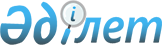 Асыл тұқымдық куәлік беру ережесі мен нысандарын бекіту туралы
					
			Күшін жойған
			
			
		
					Қазақстан Республикасы Ауыл шаруашылығы Министрінің 2008 жылғы 6 қарашадағы N 685 Бұйрығы. Қазақстан Республикасының Әділет министрлігінде 2008 жылғы 20 қарашада Нормативтік құқықтық кесімдерді мемлекеттік тіркеудің тізіліміне N 5364 болып енгізілді. Күші жойылды - Қазақстан Республикасы Ауыл шаруашылығы министрінің 2012 жылғы 3 қазандағы № 15-07/492 бұйрығымен      Ескерту. Бұйрықтың күші жойылды - ҚР Ауыл шаруашылығы министрінің 2012.10.03 № 15-07/492 (қол қойылған күнінен бастап қолданысқа енгізіледі) Бұйрығымен.      Қолданушылардың назарына!!! 

      Бұйрықтың қолданысқа енгізілу тәртібін 4-тармақтан қараңыз. 

      Қазақстан Республикасының "Асыл тұқымды мал шаруашылығы туралы" Заңнының 10 бабының 18) тармақшасын іске асыру мақсатында БҰЙЫРАМЫН: 



      1. Қоса беріліп отырған: 



      1) Асыл тұқмыдық куәліктер беру ережесі; 



      2) сүтті және сүтті-етті тұқымды ірі қара малдың; 

      етті тұқымды ірі қара малдың; 

      зауыттық тұқымды жылқының; 

      өнімділік бағыттағы тұқымды жылқының; 

      биязы және биязылау жүнді тұқымды қойдың; 

      қылшық және ұяң жүнді тұқымды қойдың; 

      қаракөл тұқымды қойдың; 

      сүтті тұқымды ешкінің; 

      түбітті тұқымды ешкінің; 

      жүнді тұқымды ешкінің; 

      түйенің; 

      доңыздың; 

      маралдың; 

      тенбіл бұғының; 

      түйе құстың; 

      құстардың; 

      бал ара аналығының; 

      сүтті және сүтті-етті тұқымды ірі қара малдың ұрығы; 

      етті тұқымды ірі қара малдың ұрығы; 

      сүтті және сүтті-етті тұқымды ірі қара малдың эмбриондары; 

      етті тұқымды ірі қара малдың эмбриондары асыл тұқымдық куәліктерінің нысандары бекітілсін. 



      2. Осы бұйрықтың орындауын бақылау Ауыл шаруашылығы Вице-Министрі А. Евниевқа жүктелсін. 



      3. Қазақстан Республикасы Ауыл шаруашылығы министрлігінің М ал шаруашылығын дамыту және ветеринариялық қауіпсіздік департаментіне осы бұйрықты заңнамалық тәртіпте Қазақстан Республикасы Әділет министрлігінде мемлекеттік тіркеуден өткізуді қамтамасыз етсін. 



      4. Осы бұйрық алғаш рет ресми жарияланған күнінен бастап он күнтізбелік күн өткен соң қолданысқа енгізіледі.        Министр                                        А. Күрішбаев Қазақстан Республикасы    

Ауыл шаруашылығы министрінің 

2008 жылғы 6 қарашадағы  

N 685 бұйрығымен бекітілді  

Асыл тұқымдық куәлік беру 

ережесі  1. Жалпы ережелер       1. Осы Асыл тұқымдық куәлік беру ережесі (бұдан әрі – Ереже) "Асыл тұқымды мал шаруашылығы туралы" Қазақстан Республикасы Заңының 10-бабы 18) тармақшасына сәйкес әзірленді және асыл тұқымдық куәлік берудің тәртібін айқындайды.  

2. Асыл тұқымдық куәлік беру тәртібі       2. Асыл тұқымдық куәлік беру асыл тұқымды мал зауыты , малды асылдандырушы шаруашылығы , малды асылдандырушы орталығы және (немесе) дистрибьютерлік орталығы мәртебесі берілгенін растайтын күші бар аттестаты негізінде жүргізіледі. 



      3. Малға (ұрыққа, эмбрионға) асыл тұқымдық куәліктің болуы оларды асыл тұқымды деп тануға негіз болып табылады. 



      4. А сыл тұқымды мал зауыттары, малды асылдандырушы шаруашылықтары, малды асылдандырушы орталықтар мен дистрибьютерлік орталықтар асыл тұқымды малға асыл тұқымдық куәлікті мынадай жағдайларда береді: 



      1) бастапқы меншік құқығы иелігі басқа иеге ауысқанда; 



      2) асыл тұқымды малды уақытша иелену және пайдалануға (жалға) берген кезде. 



      5. Асыл тұқымды куәлік осы Ережнің 4-тармағында көрсеткен жағдайларда болғаннан кейін, бірден беріледі. 



      6. Осы Ереженің 4-тармағында көрсетілген жағдайларды қоспағанда, асыл тұқымды малды Қазақстан Республикасы аумағы бойынша орнын ауыстырғанда асыл тұқымдық куәліктің болуы талап етілмейді. 



      7. Асыл тұқымды куәлікке асыл тұқымды мал туралы мәліметтер асыл тұқымды малдың асыл тұқымдық карточкасының негізінде енгізіледі. 



      8. Асыл тұқымды малға генетикалық сараптама өткізілген туралы  мәліметтері генетикалық сараптама сертификатының негізінде толтырылады. 



      9. Асыл тұқымды куәлікке зоотехник-селекционер мен ( асыл тұқымды мал зауыты , немесе малды асылдандырушы шаруашылығы , немесе малды асылдандырушы орталығы, немесе дистрибьютерлік орталығы) бірінші басшы бұрыштама қояды және оның мөрімен расталады. 



      10. Асыл тұқымды малға меншік құқығы кейіннен ауысқан жағдайда асыл тұқымдық куәлігіне жаңа иесі туралы мәліметтері толтырылады. 



      11. Асыл тұқымды мал зауыттары мен малды асылдандырушы шаруашылықтар осы Ереженің 1-қосымшасында көрсетілген нысан бойынша асыл тұқымдық куәлігін беруді есепке алу журналын жүргізеді. 



      12. Малды асылдандырушы орталықтар мен дистрибьютерлік орталықтары осы Ереженің 2-қосымшасында көрсетілген нысан бойынша асыл тұқымдық куәлігін беруді есепке алу журналын жүргізеді. 



      13. Асыл тұқымдық куәлік жоғалған жағдайда телнұсқасын беру оның алғашқы рет берілген орны бойынша жүзеге асырылады. 



      14. Асыл тұқымдық куәлігінің телнұсқасы жазбалы өтініш түскен кейін 3 күн мерзімінде беріледі. 



      15. Асыл тұқымды куәліктің телнұсқасын беру туралы мәліметтер асыл тұқымдық куәлік беруді есепке алу журналында белгіленеді. 

Қазақстан Республикасы        

Ауыл шаруашылығы министрінің     

2008 жылғы 6 қарашадағы       

N 685 бұйрығымен бекітілген     

Асыл тұқымдық куәлік беру ережесіне 

1-қосымша                     Асыл тұқымдық куәлік беруді есепке алу журналы ____________________________________________________________ 

                   (Субъектінің толық атауы) 

__________________________________________________________________ 

            облысы                            ауданы 

__________________________________________________________________ 

(аттестат N  және берілген күні) (келесі қайта аттестаттау мерзімі) 

                                       Қазақстан Республикасы 

                                    Ауыл шаруашылығы министрінің 

                                     2008 жылғы 6 қарашадағы 

                                    N 685 бұйрығымен бекітілген 

                                 Асыл тұқымдық куәлік беру ережесіне 

                                               2-қосымша                   Асыл тұқымдық куәліктің 

            көшірмесін беруді есепке алу журналы 

  

____________________________________________________________ 

                   (Субъектінің толық атауы) 

__________________________________________________________________ 

            облысы                            ауданы 

__________________________________________________________________ 

(аттестат N  және берілген күні) (келесі қайта аттестаттау мерзімі) 

                                           Қазақстан Республикасы 

                                        Ауыл шаруашылығы министрінің 

                                          2008 жылғы 6 қарашадағы 

                                          N 685 бұйрығымен бекітілді                   ҚАЗАҚСТАН РЕСПУБЛИКАСЫ                АУЫЛ ШАРУАШЫЛЫҒЫ МИНИСТРЛІГІ                сүтті және сүтті-етті тұқымды 

                      ІРІ ҚАРА МАЛДЫҢ 

                   АСЫЛ ТҰҚЫМДЫҚ КУӘЛІГІ                          ________ N Лақап аты _____________________ Жынысы ___________________________ 

Жеке N ___________________ АТММК маркісі _________________________ 

АТММК бойынша N _____________ АТММК томының N ____________________ 

Тұқымы ______________________ тұқымдылығы ________________________ 

Тұған күні мен жері ______________________________________________ 

                                 (шаруашылықтың атауы, 

__________________________________________________________________ 

                    мәртебесі және мекен жайы) Түсі мен белгілері _______________________________________________ 

Генетикалық сараптама сертификатының N ___________________________ 

________ ай ___________ күндегі ______________ кг, тірі салмағы 

Кешенді класы ____________________________________________________ 

Асыл тұқымдық куәліктің берілген күні ____________________________ 

Берілді __________________________________________________________ 

                            (Кім және кімге) 

__________________________________________________________________       Тұқымдық тобы ______________ Тұқымдық желі _________________                           АТА-ТЕГІ кестенің жалғасы кестенің жалғасы кестенің жалғасы Бірінші басшысы ___________________________    ____________ 

                         аты-жөні                  қолы       Зоотехник-селекционер _____________________    ____________ 

                           аты-жөні                қолы       М.О. 

     

                                     Қазақстан Республикасы 

                                      Ауыл шаруашылығы министрінің 

                                         2008 жылғы 6 қарашадағы 

                                       N 685 бұйрығымен бекітілді                   ҚАЗАҚСТАН РЕСПУБЛИКАСЫ                АУЫЛ ШАРУАШЫЛЫҒЫ МИНИСТРЛІГІ                        етті тұқымды 

                      ІРІ ҚАРА МАЛДЫҢ 

                   АСЫЛ ТҰҚЫМДЫҚ КУӘЛІГІ                          ________ N Лақап аты _____________________ Жынысы ___________________________ 

Жеке N ___________________ АТММК маркісі _________________________ 

АТММК бойынша N _____________ АТММК томының N ____________________ 

Тұқымы ______________________ тұқымдылығы ________________________ 

Тұған күні мен жері ______________________________________________ 

                                 (шаруашылықтың атауы, 

__________________________________________________________________ 

                    мәртебесі және мекен жайы) Түсі мен белгілері _______________________________________________ 

Генетикалық сараптама сертификатының N ___________________________ 

________ ай ___________ күндегі ______________ кг, тірі салмағы 

Кешенді класы ____________________________________________________ 

Асыл тұқымдық куәліктің берілген күні ____________________________ 

Берілді __________________________________________________________ 

                            (Кім және кімге) 

__________________________________________________________________     Тұқымдық тобы ______________ Тұқымдық желі ______________                           АТА-ТЕГІ кестенің жалғасы кестенің жалғасы Бірінші басшысы ___________________________    ____________ 

                         аты-жөні                  қолы                Зоотехник-селекционер ______________________    ____________ 

                           аты-жөні                қолы       М.О. 

                                          Қазақстан Республикасы 

                                       Ауыл шаруашылығы министрінің 

                                        2008 жылғы 6 қарашадағы 

                                        N 685 бұйрығымен бекітілді  ҚАЗА Қ СТАН РЕСПУБЛИКАСЫ  АУЫЛ ШАРУАШЫЛЫ Ғ Ы МИНИСТРЛІГІ  ЗАУЫТЫ Қ 

Т ҰҚ ЫМДЫ ЖЫЛ Қ ЫНЫ Ң 

АСЫЛ Т ҰҚ ЫМДЫ Қ КУ Ә ЛІГІ  N ____ Лақап аты _____________________ Жынысы ___________________________ 

Таңба N _______________________ Түсі _____________________________ 

АТММК бойынша N _____________ АТММК томының N ____________________ 

Тұқымы ______________________ тұқымдылығы ________________________ 

Тұған күні мен жері ______________________________________________ 

                                 (шаруашылықтың атауы, 

__________________________________________________________________ 

                    мәртебесі және мекен жайы) 

Генетикалық сараптама сертификатының N ___________________________ 

Асыл тұқымдық куәліктің берілген күні ____________________________ 

Берілді __________________________________________________________ 

                            (кімге) 

__________________________________________________________________  Жылқы денесіндегі белгілері 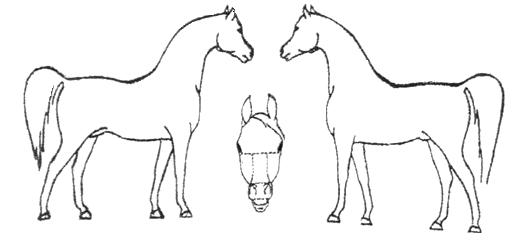  АТА ТЕГІ                    Бағалау мәліметтері                     Сынақ нәтижелері             Дәстүрлі жүлделер жарысына қатысу                  Көрмеден берілген баға               Жылқы иесін өзгерту туралы белгі Бірінші басшысы       __________________________ 

                           аты-жөні, қолы       

Зоотехник-селекционер __________________________ 

                           аты-жөні, қолы 

   М.О.      

                                          Қазақстан Республикасы 

                                       Ауыл шаруашылығы министрінің 

                                         2008 жылғы 6 қарашадағы 

                                         N 685 бұйрығымен бекітілді  Қ АЗА Қ СТАН РЕСПУБЛИКАСЫ  АУЫЛ ШАРУАШЫЛЫ Ғ Ы МИНИСТРЛІГІ  Ө НІМДІЛІК БА Ғ ЫТТА Ғ Ы 

Т ҰҚ ЫМДЫ ЖЫЛ Қ ЫНЫ Ң 

АСЫЛ Т ҰҚ ЫМДЫ Қ КУ Ә ЛІГІ  N ____ Лақап аты _____________________ Жынысы ___________________________ 

Таңба N _______________________ Түсі _____________________________ 

АТММК бойынша N _____________ АТММК томының N ____________________ 

Тұқымы ______________________ тұқымдылығы ________________________ 

Тұған күні және жері _____________________________________________ 

                                 (шаруашылықтың атауы, 

__________________________________________________________________ 

                    мәртебесі және мекен жайы) 

Генетикалық сараптама сертификатының N ___________________________ 

Асыл тұқымдық куәліктің берілген күні ____________________________ 

Берілді __________________________________________________________ 

                            (кімге) 

__________________________________________________________________  Жылқы денесіндегі белгілері 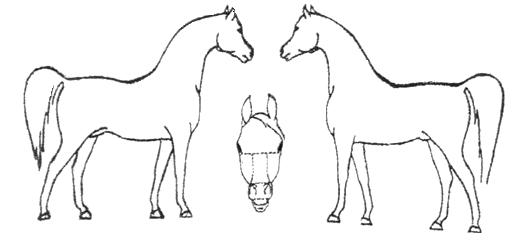  ТЕГІ                    Бағалау мәліметтері                  Көрмеден берілген баға             Жылқы иесін өзгерту туралы белгі Бірінші басшысы       __________________________ 

                           аты-жөні, қолы       

Зоотехник-селекционер __________________________ 

                           аты-жөні, қолы 

   М.О. 

                                          Қазақстан Республикасы 

                                       Ауыл шаруашылығы министрінің 

                                         2008 жылғы 6 қарашадағы 

                                        N 685 бұйрығымен бекітілді  Қ АЗА Қ СТАН РЕСПУБЛИКАСЫ  АУЫЛ ШАРУАШЫЛЫ Ғ Ы МИНИСТРЛІГІ  БИЯЗЫ Ж Ә НЕ БИЯЗЫЛАУ Ж Ү НДІ 

Т ҰҚ ЫМДАР Қ ОЙЛАРЫНЫ Ң 

АСЫЛ Т ҰҚ ЫМДЫ Қ КУ Ә ЛІГІ  N ________ Жынысы ___________________________________________________________ 

Жеке N _________________________ АТММК бойынша N _________________ 

АТММК маркісі ______________________ АТММК томының N _____________ 

Тұқымы __________________________ тұқымдылығы ____________________ 

Тұылған күні мен жері ____________________________________________ 

                              (шаруашылықтың атауы, мәртебесі 

__________________________________________________________________ 

                         және мекен жайы) 

Генетикалық сараптама сертификатының N ___________________________ 

Асыл тұқымдық куәлікті беру күні _________________________________ 

Берілді___________________________________________________________ 

                                 (кімге) 

__________________________________________________________________           Қойдың өнімділігі мен бағалау мәліметтері Оң құлақтағы N _____________________ Сол құлақтағы N _____________ 

20 жылы ___ айлығында бағалау кезінде _____________ кешенді класына жатқызылды 

Бағалау мәліметтері: Малдың типі _______ Ж ү н ө німділігі – тығыздылығы  _______, ұзындылығы ____________см, жіңішкелігі _______________ мкм, 

біркелкілігі __________, иректілігі __________, шайырлылығы ______, 

малдың ірілігі ___________, дене тұрқы ___________, бітімі _______, 

бауыр жүні өскелендігі _______________, жалпы баға _______________, 

жүн түсімі ____________ кг, айлығында жуалған жүн түсімі _______ кг, айлығында тірідей ________________ кг.  АТА ТЕГІ                   Тектерінің өнімділігі              Мал иесін өзгерту туралы белгі Бірінші басшысы       __________________________ 

                           аты-жөні, қолы                 

Зоотехник-селекционер __________________________ 

                           аты-жөні, қолы 

   М.О. 

                                          Қазақстан Республикасы 

                                       Ауыл шаруашылығы министрінің 

                                         2008 жылғы 6 қарашадағы 

                                        N 685 бұйрығымен бекітілді  ҚАЗАҚСТАН РЕСПУБЛИКАСЫ  АУЫЛ ШАРУАШЫЛЫҒЫ МИНИСТРЛІГІ  Қ ЫЛШЫ Қ Ж Ү НДІ Ж Ә НЕ Ү ЯҢ ЖҮ НДІ 

Т ҰҚ ЫМДАР Қ ОЙЛАРЫНЫ Ң 

   АСЫЛ Т ҰҚ ЫМДЫ Қ КУ Ә ЛІГІ 

(қаракөл және романов қойлардан басқа)  N ________ Жынысы __________________________________________________________ 

Жеке N _________________________ АТММК бойынша N ________________ 

АТММК маркісі ______________________ АТММК томының N ____________ 

Тұқымы _____________________ тұқымдылығы ________________________ 

Тұылған күні мен жері ___________________________________________ 

                              (шаруашылықтың атауы, мәртебесі 

__________________________________________________________________ 

                         және мекен жайы) 

Генетикалық сараптама сертификатының N ___________________________ 

Асыл тұқымдық куәлікті беру күні _________________________________ 

Берілді___________________________________________________________ 

                                 (кімге) 

__________________________________________________________________           Қойдың өнімділігі мен бағалау мәліметтері Оң құлақтағы N _____________________ Сол құлақтағы N _____________ 

20 жылы ___ айлығында бағалау кезінде _____________ класына жатқызылды 

Бағалау мәліметтері: бітімі _______ дене тұрқы ___________, сүйектілігі _______ құйрық көлемі мен пішіні _____________________ 

жүн ұзындығы ____________ см, жалпы бағасы _______ бағалау нәтижесінде ________________ класс берілді "___" ________ 20__ ж                      ҚОЙДЫҢ ТЕГІ                 Тектерінің өнімділігі             Мал иесін өзгерту туралы белгі Бірінші басшысы       __________________________ 

                           аты-жөні, қолы                 

Зоотехник-селекционер __________________________ 

                           аты-жөні, қолы 

   М.О. 

                                          Қазақстан Республикасы 

                                       Ауыл шаруашылығы министрінің 

                                         2008 жылғы 6 қарашадағы 

                                        N 685 бұйрығымен бекітілді  ҚАЗАҚСТАН РЕСПУБЛИКАСЫ  АУЫЛ ШАРУАШЫЛЫҒЫ МИНИСТРЛІГІ  ҚАРАКӨЛ ТҰҚЫМДЫ ҚОЙДЫҢ 

АСЫЛ ТҰҚЫМДЫҚ КУӘЛІГІ  N ________ Жынысы ___________________________________________________________ 

Жеке N _________________________ АТММК бойынша N _________________ 

АТММК маркісі ______________________ АТММК томының N _____________ 

Тұқымы _____________________ тұқымдылығы _________________________ 

Түсі __________________________ Реңі _____________________________ 

Елтірлік типі ____________________________________________________ 

Тұылған күні мен жері ____________________________________________ 

                              (шаруашылықтың атауы, мәртебесі 

__________________________________________________________________ 

                         және мекен жайы) 

Генетикалық сараптама сертификатының N ___________________________ 

Асыл тұқымдық куәлікті берілген күні _____________________________ 

Берілді___________________________________________________________ 

                              (Кім және кімге) 

__________________________________________________________________             Малдың өнімділігі мен бағалау мәліметтері Оң құлақтағы N ____________________ Сол құлақтағы N ______________ 

Бағалау күні _________ Бағалау кезіндегі тірі салмағы, кг ________ 

Кешенді класы берілді _____________ Түсі мен реңі ________________ 

Бұйра ені мен түрі ________________ Елтірлік типі ________________ 

Асыл тұқымдыққа сатылудағы тірі салмағы, кг ______________________  АТА ТЕГІ                Көрмеден берілген баға              Малдың иесі өзгерту туралы белгі Бірінші басшысы       __________________________ 

                           аты-жөні, қолы                 

Зоотехник-селекционер __________________________ 

                           аты-жөні, қолы 

   М.О. 

                                          Қазақстан Республикасы 

                                       Ауыл шаруашылығы министрінің 

                                         2008 жылғы 6 қарашадағы 

                                        N 685 бұйрығымен бекітілді  ҚАЗАҚСТАН РЕСПУБЛИКАСЫ  АУЫЛ ШАРУАШЫЛЫҒЫ МИНИСТРЛІГІ  С Ү ТТІ Т ҰҚ ЫМДЫ ЕШКІНІ Ң 

АСЫЛ Т ҰҚ ЫМДЫ Қ КУ Ә ЛІГІ  N ________ Жынысы ___________________________________________________________ 

Жеке N _________________________ АТММК бойынша N _________________ 

АТММК маркісі ______________________ АТММК томының N _____________ 

Тұқымы _____________________ тұқымдылығы _________________________ 

Тұылған күні мен жері ____________________________________________ 

                              (шаруашылықтың атауы, мәртебесі 

__________________________________________________________________ 

                         және мекен жайы) 

Генетикалық сараптама сертификатының N ___________________________ 

Асыл тұқымдық куәлікті берілген күні _____________________________ 

Берілді___________________________________________________________ 

                                 (кімге) 

__________________________________________________________________            Малдың өнімділігі мен бағалау мәліметтері Оң құлақтағы N ____________________ Сол құлақтағы N ______________ 

Бағалау күні _________ Бағалау кезіндегі жасы, ай, күн ___________ 

Кешенді класы берілді ___________ Бағалау мәліметтері: малдың типі ________________ туылу типі ___________, дене бітімі ____________, 

малдың ірілігі ________________ сырт пішіні __________, желінін даму деңгейі __________, сүттілігі _________ кг, сүттің майлығы ____ %, айлығындағы тірідей салмағы ________________ кг.  АТА ТЕГІ               Малдар тегінің өнімділігі             Малдың иесі өзгерту туралы белгі Бірінші басшысы       __________________________ 

                           аты-жөні, қолы       

Зоотехник-селекционер __________________________ 

                           аты-жөні, қолы 

   М.О. 

                                          Қазақстан Республикасы 

                                       Ауыл шаруашылығы министрінің 

                                         2008 жылғы 6 қарашадағы 

                                        N 685 бұйрығымен бекітілді  ҚАЗАҚСТАН РЕСПУБЛИКАСЫ  АУЫЛ ШАРУАШЫЛЫҒЫ МИНИСТРЛІГІ  ТҮБІТТІ ТҰҚЫМДЫ ЕШКІНІҢ 

АСЫЛ ТҰҚЫМДЫҚ КУӘЛІГІ  N ________ Жынысы ___________________________________________________________ 

Жеке N _________________________ АТММК бойынша N _________________ 

АТММК маркісі ______________________ АТММК томының N _____________ 

Тұқымы _____________________ тұқымдылығы _________________________ 

Тұылған күні және жері ___________________________________________ 

                              (шаруашылықтың атауы, мәртебесі 

__________________________________________________________________ 

                         және мекен жайы) 

Генетикалық сараптама сертификатының N ___________________________ 

Асыл тұқымдық куәлікті берілген күні _____________________________ 

Берілді___________________________________________________________ 

                                 (кімге) 

__________________________________________________________________            Малдың өнімділігі мен бағалау мәліметтері Оң құлақтағы N ____________________ Сол құлақтағы N ______________ 

Бағалау күні _________ Бағалау кезіндегі жасы, ай, күн ___________ 

Кешенді класы берілді _____ Бағалау мәліметтері: малдың типі _____ 

Түбіттілік көрсеткіштері: мөлшері ______%, тығыздығы _____________, ұзындығы _____ см, жіңішкелігі ________ мкм, біркелкілігі ________, 

түбіт түсі ___________, бауыр, арқа және аяқтарындағы түбіт өскелдігі __________, түбіт түсімі __________ г, __________ айлығындағы тірідей салмағы ________________ кг.  АТА ТЕГІ                Малдар тегінің өнімділігі              Малдың иесін өзгерту туралы белгі Бірінші басшысы       __________________________ 

                           аты-жөні, қолы                 

Зоотехник-селекционер __________________________ 

                           аты-жөні, қолы 

   М.О. 

                                          Қазақстан Республикасы 

                                       Ауыл шаруашылығы министрінің 

                                         2008 жылғы 6 қарашадағы 

                                        N 685 бұйрығымен бекітілді  ҚАЗАҚСТАН РЕСПУБЛИКАСЫ  АУЫЛ ШАРУАШЫЛЫҒЫ МИНИСТРЛІГІ  ЖҮНДІ ТҰҚЫМДЫ ЕШКІНІҢ  АСЫЛ ТҰҚЫМДЫҚ КУӘЛІГІ  N ________ Жынысы ___________________________________________________________ 

Жеке N _________________________ АТММК бойынша N _________________ 

АТММК маркісі ______________________ АТММК томының N _____________ 

Тұқымы _____________________ тұқымдылығы _________________________ 

Тұылған күні және жері ___________________________________________ 

                              (шаруашылықтың атауы, мәртебесі 

__________________________________________________________________ 

                         және мекен жайы) 

Генетикалық сараптама сертификатының N ___________________________ 

Асыл тұқымдық куәлікті берілген күні _____________________________ 

Берілді___________________________________________________________ 

                                 (кімге) 

__________________________________________________________________           Малдың өнімділігі мен бағалау мәліметтері Оң құлақтағы N ____________________ Сол құлақтағы N ______________ 

Бағалау күні _________ Бағалау кезіндегі жасы, ай, күн ___________ 

Кешенді класы берілді _____ Бағалау мәліметтері: малдың типі _____ 

Жүн өнімділігі көрсеткіштері: кемп құрамы ______%, жүн тығыздығы ____________, ұзындығы _____ см, жіңішкелігі ________ мкм, иректілігі  ____________, біркелкілігі ________, шайырлығы ____________, жүннің жылтырлығы ____________, бауыр, арқа және аяқтарындағы жүн өскелеңдігі __________, жүн түсімі __________ кг, _______ айлығындағы тірідей салмағы ________________ кг.  АТА ТЕГІ                Малдар тегінің өнімділігі              Малдың иесін өзгерту туралы белгі Бірінші басшысы       __________________________ 

                           аты-жөні, қолы       

Зоотехник-селекционер __________________________ 

                           аты-жөні, қолы 

   М.О. 

                                          Қазақстан Республикасы 

                                       Ауыл шаруашылығы министрінің 

                                         2008 жылғы 6 қарашадағы 

                                        N 685 бұйрығымен бекітілді  ҚАЗАҚСТАН РЕСПУБЛИКАСЫ  АУЫЛ ШАРУАШЫЛЫҒЫ МИНИСТРЛІГІ  ТҮЙЕНІҢ 

АСЫЛ ТҰҚЫМДЫҚ КУӘЛІГІ  N ________ Лақап аты ______________________ Жынысы __________________________ 

Таңба N __________________________________________________________ 

АТММК бойынша N ____________________ АТММК томының N _____________ 

Тұқымы _____________________ тұқымдылығы _________________________ 

Тұылған күні және жері ___________________________________________ 

                              (шаруашылықтың атауы, мәртебесі 

__________________________________________________________________ 

                         және мекен жайы) 

Түсі мен белгілері _______________________________________________ 

Генетикалық сараптама сертификатының N ___________________________ 

Тірідей салмағы ________кг, ________ жасы _______жыл _____ ай ____ 

Асыл тұқымдық куәлікті беру күні _________________________________ 

Берілді___________________________________________________________ 

                                 (кімге) 

__________________________________________________________________                         АТА ТЕГІ                       БАҒАЛАУ МӘЛІМЕТТЕРІ                   К Ө РМЕДЕН БЕРІЛГЕН БА Ғ А              Түйе иесін өзгерту туралы белгі Бірінші басшысы       __________________________ 

                           аты-жөні, қолы       

Зоотехник-селекционер __________________________ 

                           аты-жөні, қолы 

   М.О. 

                                          Қазақстан Республикасы 

                                       Ауыл шаруашылығы министрінің 

                                         2008 жылғы 6 қарашадағы 

                                        N 685 бұйрығымен бекітілді  ҚАЗАҚСТАН РЕСПУБЛИКАСЫ  АУЫЛ ШАРУАШЫЛЫҒЫ МИНИСТРЛІГІ  ДОҢЫЗДЫҢ 

АСЫЛ ТҰҚЫМДЫҚ КУӘЛІГІ  N ________ Лақап аты ______________________ Жынысы __________________________ 

Жеке N __________________________ АТММК бойынша N ________________ 

АТММК маркісі ______________________ АТММК томының N _____________ 

Тұқымы ___________________________________________________________ 

тұқымдылығы _________________________ Тұқымның желі ______________ 

Тұылған күні мен жері ____________________________________________ 

                              (шаруашылықтың атауы, мәртебесі 

__________________________________________________________________ 

                         және мекен жайы) 

Генетикалық сараптама сертификатының N ___________________________ 

Асыл тұқымдық куәліктің берілген күні ____________________________ 

Берілді___________________________________________________________ 

                                 (кімге) 

__________________________________________________________________               Даму туралы мәліметтері                            АТА-ТЕГІ кестенің жалғасы * - аталық доңыздарда қыздарының немесе енесінің көрсеткіштерін келтіреді                Мал иесін өзгерту туралы белгі Бірінші басшысы       __________________________ 

                           аты-жөні, қолы       

Зоотехник-селекционер __________________________ 

                           аты-жөні, қолы 

   М.О. 

                                          Қазақстан Республикасы 

                                       Ауыл шаруашылығы министрінің 

                                         2008 жылғы 6 қарашадағы 

                                        N 685 бұйрығымен бекітілді  ҚАЗАҚСТАН РЕСПУБЛИКАСЫ  АУЫЛ ШАРУАШЫЛЫҒЫ МИНИСТРЛІГІ  МАРАЛДЫҢ 

АСЫЛ ТҰҚЫМДЫҚ КУӘЛІГІ  N ________ Лақап аты ______________________ Жынысы __________________________ 

Жеке N ___________________________________________________________ 

АТММК бойынша N ____________________ АТММК томының N _____________ 

Тұқымы _____________________ тұқымдылығы _________________________ 

Тұылған күні және жері ___________________________________________ 

                              (шаруашылықтың атауы, мәртебесі 

__________________________________________________________________ 

                         және мекен жайы) 

Түсі мен белгілері _______________________________________________ 

Генетикалық сараптама сертификатының N ___________________________ 

Тірідей салмағы ________кг, ________ жасы _______жыл _____ ай ____ 

Асыл тұқымдық куәліктің берілген күні ____________________________ 

Берілді___________________________________________________________ 

                                 (кімге) 

__________________________________________________________________                          АТА-ТЕГІ                    БАҒАЛАУ МӘЛІМЕТТЕРІ              Мал иесін өзгерту туралы белгі Бірінші басшысы       __________________________ 

                           аты-жөні, қолы       

Зоотехник-селекционер __________________________ 

                           аты-жөні, қолы 

   М.О. 

                                          Қазақстан Республикасы 

                                       Ауыл шаруашылығы министрінің 

                                         2008 жылғы 6 қарашадағы 

                                        N 685 бұйрығымен бекітілді  ҚАЗАҚСТАН РЕСПУБЛИКАСЫ  АУЫЛ ШАРУАШЫЛЫҒЫ МИНИСТРЛІГІ  ТЕҢБІЛ БҰҒЫНЫҢ 

АСЫЛ ТҰҚЫМДЫҚ КУӘЛІГІ  N ________ Лақап аты ______________________ Жынысы __________________________ 

Жеке N ___________________________________________________________ 

АТММК бойынша N ____________________ АТММК томының N _____________ 

Тұқымы _____________________ тұқымдылығы _________________________ 

Тұылған күні және жері ___________________________________________ 

                              (шаруашылықтың атауы, мәртебесі 

__________________________________________________________________ 

                         және мекен жайы) 

Түсі мен белгілері _______________________________________________ 

Генетикалық сараптама сертификатының N ___________________________ 

Тірідей салмағы ________кг, ________ жасы _______жыл _____ ай ____ 

Асыл тұқымдық куәліктің берілген күні ____________________________ 

Берілді___________________________________________________________ 

                                 (кімге) 

__________________________________________________________________                          АТА-ТЕГІ                    БАҒАЛАУ МӘЛІМЕТТЕРІ           Теңбіл бұғы иесін өзгерту туралы белгі Бірінші басшысы       __________________________ 

                           аты-жөні, қолы       

Зоотехник-селекционер __________________________ 

                           аты-жөні, қолы 

   М.О. 

                                          Қазақстан Республикасы 

                                       Ауыл шаруашылығы министрінің 

                                         2008 жылғы 6 қарашадағы 

                                        N 685 бұйрығымен бекітілді  ҚАЗАҚСТАН РЕСПУБЛИКАСЫ  АУЫЛ ШАРУАШЫЛЫҒЫ МИНИСТРЛІГІ  ТҮЙЕ ҚҰСТЫҢ 

АСЫЛ ТҰҚЫМДЫҚ КУӘЛІГІ  N ________ Жеке N _________________________ Жынысы __________________________ 

Түрі _____________________________________________________________ 

Жұмыртқадан шығарылған күні ______________________________________ 

                                (шаруашылықтың атауы, мәртебесі 

__________________________________________________________________ 

                         және мекен жайы) 

Генетикалық сараптама сертификатының N ___________________________ 

Асыл тұқымдық куәліктің берілген күні ____________________________ 

Берілді___________________________________________________________ 

                                 (кімге) 

__________________________________________________________________                          АТА-ТЕГІ                  К Ө РМЕДЕН БЕРІЛГЕН БА Ғ А             Түйе құс иесін өзгерту туралы белгі Бірінші басшысы       __________________________ 

                           аты-жөні, қолы       

Зоотехник-селекционер __________________________ 

                           аты-жөні, қолы 

   М.О. 

                                          Қазақстан Республикасы 

                                       Ауыл шаруашылығы министрінің 

                                         2008 жылғы 6 қарашадағы 

                                        N 685 бұйрығымен бекітілді  ҚАЗАҚСТАН РЕСПУБЛИКАСЫ  АУЫЛ ШАРУАШЫЛЫҒЫ МИНИСТРЛІГІ  ҚҰСТАРДЫҢ 

АСЫЛ ТҰҚЫМДЫҚ КУӘЛІГІ  N ________ __________________________________________________________________ 

                            (құс түрі) 

Шаруашылық атауы _________________________________________________ 

Шаруашылық мәртебесі _____________________________________________ 

____________________________________________________________облысы 

____________________________________________________________ауданы 

Асыл тұқымдық куәлігінің берілген күні ___________________________ 

Берілді __________________________________________________________ 

                                (кімге) 

__________________________________________________________________ САТЫЛАТЫН ҚҰСТЫҢ ШЫҒУ ТЕГІ МЕН ӨНІМДІЛІГІ КӨРСЕТКІШТЕРІ              ӘКЕ-ЕНЕСІНІҢ ӨНІМДІЛІК КӨРСЕТКІШТЕРІ кетенің жалғасы Бірінші басшысы       __________________________ 

                           аты-жөні, қолы       

Зоотехник-селекционер __________________________ 

                           аты-жөні, қолы 

   М.О. 

                                          Қазақстан Республикасы 

                                       Ауыл шаруашылығы министрінің 

                                         2008 жылғы 6 қарашадағы 

                                        N 685 бұйрығымен бекітілді  ҚАЗАҚСТАН РЕСПУБЛИКАСЫ  АУЫЛ ШАРУАШЫЛЫҒЫ МИНИСТРЛІГІ  БАЛ АРА АНАЛЫҒЫНЫҢ 

АСЫЛ ТҰҚЫМДЫҚ КУӘЛІГІ  N ________ Жеке N ___________________________________________________________ 

Тұқымы ___________________________________________________________ 

Түсі _____________________________________________________________ 

Аналық араның туған күні _________________________________________                                   (шаруашылықтың атауы, мәртебесі 

__________________________________________________________________ 

                         және мекен жайы) 

Асыл тұқымдық куәліктің берілген күні ____________________________ 

Берілді __________________________________________________________ 

                                (кімге) 

__________________________________________________________________             АНАЛЫ Қ БАЛ АРАНЫ Ң ШЫ Ғ У ТЕГІ           АНАЛЫ Қ БАЛ АРАНЫ Ң БА Ғ АЛАУ М Ә ЛІМЕТТЕРІ 

   (аналы қ ара ұ ясы араларыны ң ө лшемдері (бай қ ауда 30 ара))        АНАЛЫ Қ БАЛ АРАНЫ Ң БА Ғ АЛАУ М Ә ЛІМЕТТЕРІ 

                     ( ұ пай) Бірінші басшысы       __________________________ 

                           аты-жөні, қолы       

Зоотехник-селекционер __________________________ 

                           аты-жөні, қолы 

   М.О. 

                                           Қазақстан Республикасы 

                                        Ауыл шаруашылығы министрінің 

                                          2008 жылғы 6 қарашадағы 

                                          N 685 бұйрығымен бекітілді                   ҚАЗАҚСТАН РЕСПУБЛИКАСЫ                АУЫЛ ШАРУАШЫЛЫҒЫ МИНИСТРЛІГІ                сүтті және сүтті-етті тұқымды 

                      ІРІ ҚАРА МАЛДЫҢ 

                         ҰРЫҒЫНЫҢ 

                   АСЫЛ ТҰҚЫМДЫҚ КУӘЛІГІ                          ________ N Өндірушінің лақап аты ____________________________________________ 

Жеке N ___________________ АТММК маркісі _________________________ 

АТММК бойынша N _____________ АТММК томының N ____________________ 

Берілген категориясы _____________________________________________ 

Тұқымы ______________________ тұқымдылығы ________________________ 

Тұған күні мен жері ______________________________________________ 

__________________________________________________________________ 

Түсі мен белгілері _______________________________________________ 

Генетикалық сараптама сертификатының N ___________________________ 

________ ай ___________ күндегі ______________ кг, тірі салмағы 

Кешенді класы ____________________________________________________ 

Асыл тұқымдық куәліктің берілген күні ____________________________ 

Берілді __________________________________________________________ 

                            (Кім) 

__________________________________________________________________ 

                           (Кімге) 

__________________________________________________________________ 

Ұрық саны ________________________________________________________       Тұқымдық тобы_______________ Тұқымдық желі_______________                          АТА-ТЕГІ кестенің жалғасы кестенің жалғасы кестенің жалғасы Бірінші басшысы       __________________________ 

                           аты-жөні, қолы       

Зоотехник-селекционер __________________________ 

                           аты-жөні, қолы 

   М.О. 

                                           Қазақстан Республикасы 

                                        Ауыл шаруашылығы министрінің 

                                          2008 жылғы 6 қарашадағы 

                                          N 685 бұйрығымен бекітілді                   ҚАЗАҚСТАН РЕСПУБЛИКАСЫ                АУЫЛ ШАРУАШЫЛЫҒЫ МИНИСТРЛІГІ                        етті тұқымды 

                      ІРІ ҚАРА МАЛДЫҢ 

                         ҰРЫҒЫНЫҢ 

                   АСЫЛ ТҰҚЫМДЫҚ КУӘЛІГІ                          ________ N Өндірушінің лақап аты ____________________________________________ 

Жеке N ___________________ АТММК маркісі _________________________ 

АТММК бойынша N _____________ АТММК томының N ____________________ 

Берілген категориясы _____________________________________________ 

Тұқымы ______________________ тұқымдылығы ________________________ 

Тұған күні мен жері ______________________________________________ 

__________________________________________________________________ 

Түсі мен белгілері _______________________________________________ 

Генетикалық сараптама сертификатының N ___________________________ 

________ ай ___________ күндегі ______________ кг, тірі салмағы 

Кешенді класы ____________________________________________________ 

Асыл тұқымдық куәліктің берілген күні ____________________________ 

Берілді __________________________________________________________ 

                            (Кім) 

__________________________________________________________________ 

                           (Кімге) 

__________________________________________________________________ 

Ұрық саны ________________________________________________________     Тұқымдық тобы_______________ Тұқымдық желі_______________                           АТА-ТЕГІ кестенің жалғасы кестенің жалғасы Бірінші басшысы       __________________________ 

                           аты-жөні, қолы       

Зоотехник-селекционер __________________________ 

                           аты-жөні, қолы 

   М.О. 

                                           Қазақстан Республикасы 

                                        Ауыл шаруашылығы министрінің 

                                          2008 жылғы 6 қарашадағы 

                                          N 685 бұйрығымен бекітілді  ҚАЗАҚСТАН РЕСПУБЛИКАСЫ  АУЫЛ ШАРУАШЫЛЫҒЫ МИНИСТРЛІГІ  сүтті және сүтті-етті тұқымды  ІРІ ҚАРА МАЛДЫҢ 

ЭМБРИОНДАРЫ  АСЫЛ ТҰҚЫМДЫҚ КУӘЛІГІ  ________ N Тұқымы ___________________________________________________________ 

тұқымдылығы ______________________________________________________ 

Эмбриондар саны __________________________________________________ 

Асыл тұқымдық куәліктің берілген күні ____________________________ 

Берілді __________________________________________________________ 

                            (Кім) 

__________________________________________________________________ 

__________________________________________________________________ 

                           (Кімге) 

__________________________________________________________________ Тұқымдық тобы _______________ Тұқымдық желі ________________                         АТА-ТЕГІ кестенің жалғасы кестенің жалғасы кестенің жалғасы Бірінші басшысы       ______________________________ 

                                аты-жөні, қолы 

Зоотехник-селекционер ______________________________ 

                                аты-жөні, қолы 

  М.О. 

                                           Қазақстан Республикасы 

                                        Ауыл шаруашылығы министрінің 

                                          2008 жылғы 6 қарашадағы 

                                          N 685 бұйрығымен бекітілді                   ҚАЗАҚСТАН РЕСПУБЛИКАСЫ                АУЫЛ ШАРУАШЫЛЫҒЫ МИНИСТРЛІГІ                        етті тұқымды 

                      ІРІ ҚАРА МАЛДЫҢ 

                        ЭМБРИОНДАРЫ 

                   АСЫЛ ТҰҚЫМДЫҚ КУӘЛІГІ                          ________ N Тұқымы ___________________________________________________________ 

тұқымдылығы ______________________________________________________ 

Эмбриондар саны __________________________________________________ 

Асыл тұқымдық куәліктің берілген күні ____________________________ 

Берілді __________________________________________________________ 

                            (Кім) 

__________________________________________________________________ 

__________________________________________________________________ 

                           (Кімге) 

__________________________________________________________________      Тұқымдық тобы _______________ Тұқымдық желі ________________                          АТА-ТЕГІ кестенің жалғасы кестенің жалғасы Бірінші басшысы   ___________________________    ____________ 

                         аты-жөні                    қолы 

Зоотехник-селекционер _______________________    ____________ 

                             аты-жөні                қолы 

  М.О.                 
					© 2012. Қазақстан Республикасы Әділет министрлігінің «Қазақстан Республикасының Заңнама және құқықтық ақпарат институты» ШЖҚ РМК
				N қ/с 
Берілген күні 
Малдың жеке N 
Малдың жынысы 
Асыл тұқымдық куәлік N 
Кімге берілді 
N қ/с 
Берілген күні 
Өнімнің түрі 
Өнімнің саны 
Асыл тұқымдық куәліктің N 
Кімге берілді 
Аты Е 
Енесiнiң өнiмдiлiгi Енесiнiң өнiмдiлiгi Енесiнiң өнiмдiлiгi Енесiнiң өнiмдiлiгi Енесiнiң өнiмдiлiгi Енесiнiң өнiмдiлiгi Инвентралық N жыл сауын маусымы сауылым күндерінiң саны 305 күнде сауылған сүт, кг майы майы ақ уыз, % АТММК маркісі және томының N жыл сауын маусымы сауылым күндерінiң саны 305 күнде сауылған сүт, кг % кг ақ уыз, % АТММК бойынша N жыл сауын маусымы сауылым күндерінiң саны 305 күнде сауылған сүт, кг ақ уыз, % Тұқымы жыл сауын маусымы сауылым күндерінiң саны 305 күнде сауылған сүт, кг ақ уыз, % Тұқымдылығы 1 Аталық iз бастаушы 2 Аналық ұя 3 Тiрiлей салмағы, кг 4 Жасы 5 Кешенді класы 6 Категориясы Ең жоғары Шығу тегін сәйкестендіру Орташа Ә 
Ұрпақ сапасы бойынша бағалау Ұрпақ сапасы бойынша бағалау Ұрпақ сапасы бойынша бағалау Ұрпақ сапасы бойынша бағалау Ұрпақ сапасы бойынша бағалау Ұрпақ сапасы бойынша бағалау Ұрпақ сапасы бойынша бағалау Ұрпақ сапасы бойынша бағалау Ұрпақ сапасы бойынша бағалау Ұрпақ сапасы бойынша бағалау Бағалау жылы бағалау әдісі қыздарының саны сауын маусымы 305 күнде сауылған сүт, кг 305 күнде сауылған сүт, кг 305 күнде сауылған сүт, кг айырмашылығы, ± айырмашылығы, ± айырмашылығы, ± Бағалау жылы бағалау әдісі қыздарының саны сауын маусымы сауын, кг құрамы, % құрамы, % Сүт бойынша май, ақ уыз май ақ уыз кг % % х Аты ЕЕ ЕЕ ЕЕ өнiмдiлiгi ЕЕ өнiмдiлiгi ЕЕ өнiмдiлiгi ЕЕ өнiмдiлiгi ЕӘ ЕӘ Инвентралық N жыл сауын маусымы сауылған сүті,  кг майы, % ақ уызы,% АТММК маркісі және томының N жыл сауын маусымы сауылған сүті,  кг майы, % ақ уызы,% АТММК бойынша N жыл сауын маусымы сауылған сүті,  кг майы, % ақ уызы,% Тұқымы жыл сауын маусымы сауылған сүті,  кг майы, % ақ уызы,% Тұқымдылығы Ең жоғары Кешенді класы Орташа Категориясы Орташа ӘЕ ӘЕ өнімділігі ӘЕ өнімділігі ӘЕ өнімділігі ӘЕ өнімділігі ӘЕ өнімділігі ӘӘ жыл сауын маусымы сауылған сүті, кг майы, % ақ уызы,% жыл сауын маусымы сауылған сүті, кг майы, % ақ уызы,% жыл сауын маусымы сауылған сүті, кг майы, % ақ уызы,% жыл сауын маусымы сауылған сүті, кг майы, % ақ уызы,% Ең жоғары Орташа Орташа Аты ЕЕЕ ЕЕӘ ЕӘУ ЕӘӘ ӘЕЕ ӘЕӘ ӘӘЕ ӘӘӘ Инвентралық N АТММК маркісі және томының N АТММК бойынша N Тұқымы Тұқымдылығы Кешенді класы Категориясы Ең жоғарғы өнімділігі Көрмелердегі алынған наградалар 
Көрме өткізілген күні Өткізілген жері Көрмені ұйымдастырушы Алған наградасы Әке-енесінің көрмелерде алған сыйлықтары 
Көрме өткізілген күні Өткізілген жері Көрмені ұйымдастырушы Алған наградасы Мал иесінің өзгеру туралы белгі 
Малдың сатылған күні Кім сатты (сатушының аты-жөні немесе шаруашылықтың атауы және мекен жайы) Кімге сатылды (сатып алушының аты-жөні немесе шаруашылықтың атауы және мекен жайы) Енесі 
Лақап аты Жеке N АТММК маркісі мен бойынша N АТММК томының N Тұқымы Тұқымдылығы Атажелі Балалаған жылы Жасы, жыл мен ай Тірі салмағы, кг Кешенді класы ұпай ЕЕ 
ЕӘ 
Лақап аты және N Лақап аты және N АТММК маркісі мен бойынша N АТММК томының N АТММК маркісі мен бойынша N АТММК томының N Тұқымы Тұқымдылығы Тұқымы Тұқымдылығы Тұқымдық желі Бағалаған жылы Тұқымдық желі Бағалаған жылы Жасы, жыл мен ай Тірі салмағы, кг Жасы, жыл мен ай Тірі салмағы, кг Кешенді класы ұпай Кешенді класы ұпай ЕЕЕ ЕЕӘ ЕЕӘ ЕӘЕ ЕӘЕ ЕӘӘ Лақап аты Лақап аты Жеке N Жеке N АТММК маркісі мен бойынша N АТММК маркісі мен бойынша N АТММК томының N АТММК томының N Тұқымы Тұқымы Буыны Буыны Бағалаған жылы Бағалаған жылы Тірі салмағы, кг Тірі салмағы, кг Кешенді класы Кешенді класы Әкесі 
Лақап аты Жеке N Жеке N АТММК маркісі мен бойынша N АТММК томының N АТММК томының N Тұқымы Тұқымдылығы Тұқымдылығы Ата желі Бағалаған жылы Бағалаған жылы Жасы, жыл мен ай Тірі салмағы, кг Тірі салмағы, кг Кешенді класы ұпай ұпай ӘЕ 
ӘӘ 
Лақап аты және N Лақап аты және N АТММК маркісі мен бойынша N АТММК томының N АТММК маркісі мен бойынша N АТММК томының N Тұқымы Тұқымдылығы Тұқымы Тұқымдылығы Тұқымдық желі Бағалаған жылы Тұқымдық желі Бағалаған жылы Жасы, жыл мен ай Тірі салмағы, кг Жасы, жыл мен ай Тірі салмағы, кг Кешенді класы ұпай Кешенді класы ұпай ӘЕЕ 
ӘЕӘ 
ӘӘЕ 
ӘӘӘ 
Енесінің өнімділігі 
Бұзаулау саны Бұзаулаған күні Төлдің жынысы Төлдің өсіп жетілуі (салмағы, кг) Төлдің өсіп жетілуі (салмағы, кг) Бұзаулау саны Бұзаулаған күні Төлдің жынысы тұғандағы 6 айда Төлдің өсіп жетілуі (салмағы, кг) Төлдің өсіп жетілуі (салмағы, кг) Төлдің өсіп жетілуі (салмағы, кг) Төлдің өсіп жетілуі (салмағы, кг) Төлдің өсіп жетілуі (салмағы, кг) Төлдің өсіп жетілуі (салмағы, кг) 8 

айда 12 

айда 15 

айда 18 

айда 8-15 ай аралығында ар тәулігіне қосқан орташа салмақ. Сыныбы Өсіп жетілуі (салмағы, кг) 
Туғандағы 6 айда Енесінен айырғандағы жасы, ай 12 айда 18 айда 2 жаста 3 жаста 4 жаста 5 жаста 6 жаста 7 жаста 8 жаста Көрмелердегі алынған сыйлықтары 
Әке-енесінен көрмелерде алған сыйлықтары 
Көрме жүргізілген күні Жүргізілген жері Көрмені ұйымдастырушы Алынған наградасы Көрме жүргізілген күні Жүргізілген жері Көрмені ұйымдастырушы Алынған наградасы Мал иесінің өзгеру туралы белгі 
Малдың сатылған күні Кім сатты (сатушының аты-жөні немесе шаруашылықтың атауы және мекен жайы) Кімге сатылды (сатып алушының аты-жөні немесе шаруашылықтың атауы және мекен жайы) ЕНЕСІ 
Ә КЕСІ 
Таңба N N таңба Тұқымы Тұқымы Қандылығы Қандылығы АТММК бойынша N АТММК бойынша N АТММК томының N АТММК томының N Тұқымдық желі Тұқымдық желі Туылған күні Туылған күні Тірідей салмағы, кг Тірідей салмағы, кг Жылдағы, жасында Жылдағы, жасында Кешенді класы Кешенді класы ЕЕ ЕЕ ЕӘ ЕӘ ӘЕ ӘЕ ӘӘ ӘӘ Таңба N Таңба N Тұқымы Тұқымы Қандылығы Қандылығы АТММК бойынша N АТММК бойынша N АТММК томының N АТММК томының N Тұқымдық желі Тұқымдық желі Туылған күні Туылған күні Тірідей салмағы, кг Тірідей салмағы, кг Жылдағы, жасында Жылдағы, жасында Кешенді класы Кешенді класы ЕЕЕ ЕЕӘ ЕӘЕ ЕӘӘ ӘЕЕ ӘЕӘ ӘӘЕ ӘӘӘ Таңба N Таңба N Тұқымы Тұқымы Қандылығы Қандылығы Туылған күні Туылған күні Тірідей салмағы, кг Тірідей салмағы, кг Жылдағы, жасында Жылдағы, жасында Кешенді класы Кешенді класы Дене өлшемдері, сантиметрмен 
Бағалу нәтижесі, ұпай 
Өлшем алынған кездегі жасы Жылқыны бағалағандағы жасы Шоқтық биіктігі Шығу тегі Қиғаш ұзындығы Өлшемі Кеуде орамы Дене бітімі Жіліншік орамы Жұмысқа қабілеттілігі Тірідей салмағы, кг Ұрпақтарының сапасы Тірідей салмағы, кг Кешенді класы Жылы Сыналған орны Сынақ саны Алған жүлделері Алған жүлделері Алған жүлделері Ең жақсы жылдамдығы Ұтыс мөлшері Ұйымдастырушының аты-жөні және мөрі Жылы Сыналған орны Сынақ саны 1 2 3 Ең жақсы жылдамдығы Ұтыс мөлшері Ұйымдастырушының аты-жөні және мөрі Жылы Қатысу орны Сыйлықтың аты Ұйымдастырушының аты-жөні және мөрі Көрме өткізілген күні Өткізілген жері Көрмені ұйымдастырушы Алынған бағасы Малдың сатылған күні Кімге сатылды (сатып алушының аты-жөні немесе шаруашылықтың атауы және мекен жайы) Асыл тұқымды мал шаруашылығы жөнінідегі мемлекеттік инспекторы (аты-жөні, облыс және аудан атауы) ЕНЕСІ 
ӘКЕСІ 
Таңба N Таңба N Тұқымы Тұқымы Тұқымдылығы Тұқымдылығы АТММК бойынша N АТММК бойынша N АТММК томының N АТММК томының N Тұқымдық желі Тұқымдық желі Туылған күні Туылған күні Тірілей салмағы, кг Тірілей салмағы, кг Жылдық, жасындағы Жасында, жыл Кешенді класы Кешенді класы ЕЕ ЕЕ ЕӘ ЕӘ ӘЕ ӘЕ ӘӘ ӘӘ Таңба N Таңба N Тұқымы Тұқымы Тұқымдылығы Тұқымдылығы АТММК бойынша N АТММК бойынша N АТММК томының N АТММК томының N Тұқымдық желі Тұқымдық желі Туылған күні Туылған күні Тірілей салмағы, кг Тірілей салмағы, кг Жасында, жыл Жасында, жыл Кешенді класы Кешенді класы ЕЕЕ ЕЕӘ ЕӘЕ ЕӘӘ ӘЕЕ ӘЕӘ ӘӘЕ ӘӘӘ Таңба N Таңба N Тұқымы Тұқымы Тұқымдылығы Тұқымдылығы Туылған күні Туылған күні Тірілей салмағы, кг Тірілей салмағы, кг Жылдық, жасындағы Жылдық, жасындағы Кешенді класы Кешенді класы Дене өлшемдері, сантиметрмен 
Бағалу нәтижесі, ұпай 
Өлшем алынған кездегі жасы Жылқыны бағалағандағы жасы Шоқтық биіктігі Шығу тегі Қиғаш ұзындығы Өлшемі Кеуде орамы Дене бітімі Жіліншік орамы Ұрпақтарының сапасы Тірідей салмағы, кг Кешенді класы Тірідей салмағы, кг Категориясы Көрме өткізілген күні Өткізілген жері Көрмені ұйымдастырушы Алынған бағасы Малдың сатылған күні Кімге сатылды (сатып алушының аты-жөні немесе шаруашылықтың атауы және мекен жайы) Асыл тұқымды мал шаруашылығы жөнінідегі мемлекеттік инспекторы (аты-жөні, облыс және аудан атауы) ЕНЕСІ 
ӘКЕСІ 
Жеке N Жеке N АТММК бойынша N АТММК томының N АТММК бойынша N АТММК томының N Тұқымы Тұқымы Тұқымдылығы Тұқымдылығы ең жоғары тірі салмағы, кг ең жоғары тірі салмағы, кг Жылдағы, жасында Жылдағы, жасында жастағы ең жоғары жүн түсімі жастағы ең жоғары жүн түсімі жастағы ең жоғары жүн түсімі жастағы ең жоғары жүн түсімі жастағы ең жоғары жүн түсімі жастағы ең жоғары жүн түсімі жастағы ең жоғары жүн түсімі жастағы ең жоғары жүн түсімі кг, жүн ұзындығы см кг, жүн ұзындығы см кг, жүн ұзындығы см кг, жүн ұзындығы см кг, жүн ұзындығы см кг, жүн ұзындығы см кг, жүн ұзындығы см кг, жүн ұзындығы см Жүн жіңішкелігі сапа мкм Жүн жіңішкелігі сапа мкм Жүн жіңішкелігі сапа мкм Жүн жіңішкелігі сапа мкм Жүн жіңішкелігі сапа мкм Жүн жіңішкелігі сапа мкм Жүн жіңішкелігі сапа мкм Жүн жіңішкелігі сапа мкм Жүн біркелкілігі Жалпы баға Жүн біркелкілігі Жалпы баға Жүн біркелкілігі Жалпы баға Жүн біркелкілігі Жалпы баға Жүн біркелкілігі Жалпы баға Жүн біркелкілігі Жалпы баға Жүн біркелкілігі Жалпы баға Жүн біркелкілігі Жалпы баға Кешенді класы Кешенді класы Кешенді класы Кешенді класы Кешенді класы Кешенді класы Кешенді класы Кешенді класы ЕЕ ЕӘ ЕӘ ӘЕ ӘӘ ӘӘ Жеке N Жеке N Тұқымы Тұқымы Тұқымдылығы Тұқымдылығы АТММК бойынша N АТММК бойынша N АТММК томының N АТММК томының N Ең жоғары тірі салмағы, кг Ең жоғары тірі салмағы, кг Ең жоғары жүн түсімі, кг Ең жоғары жүн түсімі, кг Жүн ұзындығы, см Жүн ұзындығы, см Кешенді класы Кешенді класы Туыстық деңгейі Жеке N Жасы, ай Тірі салмағы , кг Ең жоғары жүн түсімі , кг АТММК-на енгізілген мәліметтер Класы, жазулы ЕЕЕ ЕЕӘ ЕӘЕ ЕӘӘ ӘЕЕ ӘЕӘ ӘӘЕ ӘӘӘ Малдың сатылған күні Кімге сатылды (сатып алушының аты-жөні немесе шаруашылықтың атауы және мекен жайы) Асыл тұқымды мал шаруашылығы жөнінідегі мемлекеттік инспекторы (аты-жөні, облыс және аудан атауы) ЕНЕСІ 
Ә КЕСІ 
Жеке  N Жеке  N АТММК бойынша N АТММК бойынша N АТММК томының N АТММК томының N Желі Желі Туған күні Туған күні _____жастағы, тірі салмағы_____ кг _____жастағы, тірі салмағы_____ кг Кешенді класы Кешенді класы ЕЕ Е Ә Ә Е ӘӘ Жеке  N Жеке  N АТММК бойынша N АТММК бойынша N АТММК томының N АТММК томының N Желі Желі Туған күні Туған күні _____жастағы, тірі салмағы_____ кг _____жастағы, тірі салмағы_____ кг Кешенді класы Кешенді класы Туыстық деңгейі Жеке N Жасы, ай Тірі салмағы , кг АТММК-на енгізілген мәліметтер Класы, жазулы ЕЕЕ ЕЕӘ ЕӘЕ ЕӘӘ ӘЕЕ ӘЕӘ ӘӘЕ ӘӘӘ Малдың сатылған күні Кімге сатылды (сатып алушының аты-жөні немесе шаруашылықтың атауы және мекен жайы) Асыл тұқымды мал шаруашылығы жөнінідегі мемлекеттік инспекторы (аты-жөні, облыс және аудан атауы) ЕНЕСІ 
ӘКЕСІ 
Жеке N Жеке N Жеке N Тұқымы Тұқымы Тұқымы Тұқымдылығы Тұқымдылығы Тұқымдылығы АТММК бойынша N АТММК бойынша N АТММК бойынша N АТММК томының N АТММК томының N АТММК томының N Тұқымдық желі Тұқымдық желі Тұқымдық желі Түсі мен реңі Түсі мен реңі Түсі мен реңі Бұйра ені мен түрі Бұйра ені мен түрі Бұйра ені мен түрі Елтірлік типі Елтірлік типі Елтірлік типі Кешенді класы Кешенді класы Кешенді класы ЕЕ 
ЕӘ 
ӘЕ 
ӘӘ 
Жеке N Тұқымы Тұқымдылығы АТММК бойынша N АТММК томының N Тұқымдық желі Түсі мен реңі Бұйра ені мен түрі Елтірлік типі Кешенді класы ЕЕЕ 
ЕЕӘ 
ЕӘЕ 
ЕӘӘ 
ӘЕЕ 
ӘЕӘ 
ӘӘЕ 
ӘӘӘ 
Жеке N Тұқымы Тұқымдылығы АТММК бойынша N АТММК томының N Тұқымдық желі Түсі мен реңі Бұйра ені мен түрі Елтірлік типі Кешенді класы Көрме өткізілген күні Жүргізілген жері Көрмені ұйымдастырушы Алынған бағасы Малдың сатылған күні Кім сатты (сатушының аты-жөні, немесе шаруашылықтың атауы және мекен жайы) Кімге сатылды (сатып алушының  немесе шаруашылықтың атауы және мекен жайы) ЕНЕСІ 
ӘКЕСІ 
Жеке N Жеке N Тұқымы Тұқымы Тұқымдылығы Тұқымдылығы Лақап аты АТММК маркасі Лақап аты АТММК маркасі АТММК бойынша N АТММК томының N АТММК бойынша N АТММК томының N Ең жоғары өнімділігі Ең жоғары өнімділігі Ең жоғары өнімділігі Айындағы жасы, Ең жоғары өнімділігі Ең жоғары өнімділігі Ең жоғары өнімділігі Айындағы жасы, Тірі салмағы, кг Тірі салмағы, кг Тірі салмағы, кг Тірі салмағы, кг Түбіт түсімі, г Түбіт түсімі, г Түбіт түсімі, г Түбіт түсімі, г Түбіт ұзындығы, см Түбіт ұзындығы, см Түбіт ұзындығы, см Түбіт ұзындығы, см Түбіт жіңішкелігі, мкм Түбіт жіңішкелігі, мкм Түбіт жіңішкелігі, мкм Түбіт жіңішкелігі, мкм Түбіт біркелкілігі Түбіт біркелкілігі Түбіт біркелкілігі Түбіт біркелкілігі Жалпы баға Жалпы баға Жалпы баға Жалпы баға Кешенді класы Кешенді класы Кешенді класы Кешенді класы ЕЕ 
ЕӘ 
ӘЕ 
ӘӘ 
Жеке N Жеке N Жеке N Жеке N Тұқымы Тұқымы Тұқымы Тұқымы Тұқымдылығы Тұқымдылығы Тұқымдылығы Тұқымдылығы Лақап аты Лақап аты Лақап аты Лақап аты АТММК бойынша N АТММК бойынша N АТММК бойынша N АТММК бойынша N АТММК томының N АТММК томының N АТММК томының N АТММК томының N Тұқымдық желі Тұқымдық желі Тұқымдық желі Тұқымдық желі ең жоғары тірі салмағы, кг ең жоғары тірі салмағы, кг ең жоғары тірі салмағы, кг ең жоғары тірі салмағы, кг ең жоғары түбіт түсімі, г ең жоғары түбіт түсімі, г ең жоғары түбіт түсімі, г ең жоғары түбіт түсімі, г Түбіт ұзындығы, см Түбіт ұзындығы, см Түбіт ұзындығы, см Түбіт ұзындығы, см Жалпы баға Жалпы баға Жалпы баға Жалпы баға Кешенді класы Кешенді класы Кешенді класы Кешенді класы Туыстық денгейі Жеке N Жасы, айы Тірі салмағы, кг Түбіт түсімі, г АТММК-на енгізілген мәліметтер Класы, жазбаша ЕЕЕ ЕЕӘ ЕӘЕ ЕӘӘ ӘЕЕ ӘЕӘ ӘӘЕ ӘӘӘ Малдың сатылған күні Кім сатты (сатушының аты-жөні, немесе шаруашылықтың атауы және мекен жайы) Кімге сатылды (сатып алушының  немесе шаруашылықтың атауы және мекен жайы) ЕНЕСІ 
ӘКЕСІ 
Жеке N Жеке N Тұқымы Тұқымы Тұқымдылығы Тұқымдылығы Лақап аты Лақап аты Тұқымдық желі АТММК бойынша N Тұқымдық желі АТММК бойынша N АТММК маркісі АТММК томының N АТММК маркісі АТММК томының N Ең жоғары өнімділігі Ең жоғары өнімділігі Ең жоғары өнімділігі Айындағы жасы, Ең жоғары өнімділігі Ең жоғары өнімділігі Ең жоғары өнімділігі Айындағы жасы, Тірі салмағы, кг Тірі салмағы, кг Тірі салмағы, кг Тірі салмағы, кг Түбіт түсімі, г Түбіт түсімі, г Түбіт түсімі, г Түбіт түсімі, г Түбіт ұзындығы, см Түбіт ұзындығы, см Түбіт ұзындығы, см Түбіт ұзындығы, см Түбіт жіңішкелігі, мкм Түбіт жіңішкелігі, мкм Түбіт жіңішкелігі, мкм Түбіт жіңішкелігі, мкм Түбіт біркелкілігі Түбіт біркелкілігі Түбіт біркелкілігі Түбіт біркелкілігі Жалпы баға Жалпы баға Жалпы баға Жалпы баға Кешенді класы Кешенді класы Кешенді класы Кешенді класы ЕЕ 
ЕӘ 
ӘЕ 
ӘӘ 
Жеке N Жеке N Жеке N Жеке N Тұқымы Тұқымы Тұқымы Тұқымы Тұқымдылығы Тұқымдылығы Тұқымдылығы Тұқымдылығы Лақап аты Лақап аты Лақап аты Лақап аты АТММК бойынша N АТММК бойынша N АТММК бойынша N АТММК бойынша N АТММК томының N АТММК томының N АТММК томының N АТММК томының N Тұқымдық желі Тұқымдық желі Тұқымдық желі Тұқымдық желі ең жоғары тірі салмағы, кг ең жоғары тірі салмағы, кг ең жоғары тірі салмағы, кг ең жоғары тірі салмағы, кг ең жоғары түбіт түсімі, г ең жоғары түбіт түсімі, г ең жоғары түбіт түсімі, г ең жоғары түбіт түсімі, г Түбіт ұзындығы, см Түбіт ұзындығы, см Түбіт ұзындығы, см Түбіт ұзындығы, см Жалпы баға Жалпы баға Жалпы баға Жалпы баға Кешенді класы Кешенді класы Кешенді класы Кешенді класы Туыстық деңгейі Жеке N Жасы, айы Тірі салмағы, кг Түбіт түсімі, г АТММК-на енгізілген мәліметтер Класы, жазбаша ЕЕЕ ЕЕӘ ЕӘЕ ЕӘӘ ӘЕЕ ӘЕӘ ӘӘЕ ӘӘӘ Малдың сатылған күні Кім сатты (сатушының аты-жөні немесе шаруашылықтың атауы және мекен жайы) Кімге сатылды (сатып алушының  немесе шаруашылықтың атауы және мекен жайы) ЕНЕСІ 
ӘКЕСІ 
Жеке N Жеке N Тұқымы Тұқымы Тұқымдылығы Тұқымдылығы Лақап аты АТММК бойынша N Лақап аты АТММК бойынша N АТММК маркісі АТММК томының N АТММК маркісі АТММК томының N Ең жоғары өнімділігі Ең жоғары өнімділігі Ең жоғары өнімділігі Айындағы жасы, Ең жоғары өнімділігі Ең жоғары өнімділігі Ең жоғары өнімділігі Айындағы жасы, Тірі салмағы, кг Тірі салмағы, кг Тірі салмағы, кг Тірі салмағы, кг Жүн түсімі, кг Жүн түсімі, кг Жүн түсімі Жүн түсімі Жүн ұзындығы, см Жүн ұзындығы, см Жүн ұзындығы, см Жүн ұзындығы, см Жүн жіңішкелігі, мкм мкм Жүн жіңішкелігі, мкм мкм Жүн жіңішкелігі, мкм сапа Жүн жіңішкелігі, мкм сапа Түбіт біркелкілігі Түбіт біркелкілігі Түбіт біркелкілігі Түбіт біркелкілігі Жалпы баға Жалпы баға Жалпы баға Жалпы баға Кешенді класы Кешенді класы Кешенді класы Кешенді класы ЕЕ 
ЕӘ 
ӘЕ 
ӘӘ 
Жеке N Жеке N Жеке N Жеке N Тұқымы Тұқымы Тұқымы Тұқымы Тұқымдылығы Тұқымдылығы Тұқымдылығы Тұқымдылығы Лақап аты Лақап аты Лақап аты Лақап аты АТММК бойынша N АТММК бойынша N АТММК бойынша N АТММК бойынша N АТММК томының N АТММК томының N АТММК томының N АТММК томының N ең жоғары тірі салмағы, кг ең жоғары тірі салмағы, кг ең жоғары тірі салмағы, кг ең жоғары тірі салмағы, кг ең жоғары жүн түсімі, кг ең жоғары жүн түсімі, кг ең жоғары жүн түсімі, кг ең жоғары жүн түсімі, кг Жүн ұзындығы, см Жүн ұзындығы, см Жүн ұзындығы, см Жүн ұзындығы, см Жалпы баға Жалпы баға Жалпы баға Жалпы баға Кешенді класы Кешенді класы Кешенді класы Кешенді класы Туыстық денгейі Жеке N Жасы, айы Тірі салмағы, кг Жүн түсімі, г АТММК-на енгізілген мәліметтер Класы, жазбаша ЕЕЕ ЕЕӘ ЕӘЕ ЕӘӘ ӘЕЕ ӘЕӘ ӘӘЕ ӘӘӘ Малдың сатылған күні Кім сатты (сатушының аты-жөні немесе шаруашылықтың атауы және мекен жайы) Кімге сатылды (сатып алушының немесе шаруашылықтың атауы және мекен жайы) ЕНЕСІ 
ӘКЕСІ 
Жеке N Жеке N Тұқымы Тұқымы Тұқымдылығы Тұқымдылығы Лақап аты Лақап аты АТММК бойынша N АТММК бойынша N АТММК томының N АТММК томының N Тұқымдық желі Тұқымдық желі Тұылған күні Тұылған күні Тірідей салмағы, кг Тірідей салмағы, кг Жылдағы, жасында Жылдағы, жасында Кешенді класы Кешенді класы 

ЕЕ 


ЕӘ 


ӘЕ 


ӘӘ 
Жеке N Жеке N Жеке N Жеке N Тұқымы Тұқымы Тұқымы Тұқымы Тұқымдылығы Тұқымдылығы Тұқымдылығы Тұқымдылығы Лақап аты Лақап аты Лақап аты Лақап аты АТММК бойынша N АТММК бойынша N АТММК бойынша N АТММК бойынша N АТММК томының N АТММК томының N АТММК томының N АТММК томының N Туылған күні Туылған күні Туылған күні Туылған күні Тірідей салмағы, кг Тірідей салмағы, кг Тірідей салмағы, кг Тірідей салмағы, кг Жылдағы, жасында Жылдағы, жасында Жылдағы, жасында Жылдағы, жасында Кешенді класы Кешенді класы Кешенді класы Кешенді класы ЕЕЕ 
ЕЕӘ 
ЕӘЕ 
ЕӘӘ 
ӘЕЕ 
ӘЕӘ 
ӘӘЕ 
ӘӘӘ 
Жеке N Жеке N Жеке N Жеке N Тұқымы Тұқымы Тұқымы Тұқымы Лақап аты Лақап аты Лақап аты Лақап аты Туылған күні Туылған күні Туылған күні Туылған күні Тірідей салмағы, кг Тірідей салмағы, кг Тірідей салмағы, кг Тірідей салмағы, кг Жылдағы, жасында Жылдағы, жасында Жылдағы, жасында Жылдағы, жасында Кешенді класы Кешенді класы Кешенді класы Кешенді класы Дене ө лшемдері, сантиметр 
Ба ғ алау н ә тижесі, ұ пай 
Көрсеткіш атаулары 2,5 жыл жасында 6,5 жыл жасында Көрсеткіш атаулары 2,5 жыл жасында 6,5 жыл жасында Биіктігі Тегі мен типтілігі Ұзындығы Бейімділік қасиеттері Кеуде орамы Дене өлшемдер і мен тірідей салмағы Жіліншік орамы Сырт пішіні Тірідей салмағы, кг Жүн түсімі Жүн түсімі, кг Сүт өнімділігі Қоңдылығы, ұпай Ұрпақтарының сапасы Х 
Қоңдылығы, ұпай Кешенді класы Көрменің өткізілген күні Өткізілген жері Көрмені ұйымдас тырушы Алынған бағасы Малдың сатылған күні Кім сатты (сатушының аты-жөні немесе шаруашылықтың атауы және мекен жайы) Кімге сатылды (сатып алушының немесе шаруашылықтың атауы және мекен жайы) Жаста (ай) Жаста (ай) Жаста (ай) Жаста (ай) 2 4 6 сатылған кезінде ____ 

ай _____ күн Тірі салмағы, кг Тірі салмағы, кг Дене үзындығы, см Дене үзындығы, см Х 
Х 
Кешенді класы Кешенді класы Әке-енесінің кешенді класы енесінің Әке-енесінің кешенді класы әкесінің Шпигінің қалыңдығын тірі кезіндегі тестілеу тірі салмағы, кг Шпигінің қалыңдығын тірі кезіндегі тестілеу шпигінің қалындығы, мм Емшектерінің саны, оң/сол. Емшектерінің саны, оң/сол. Енесі 
Әкесі 
Лақап аты Жеке N Лақап аты Жеке N Тұқымы Тұқымдылығы Тұқымы Тұқымдылығы АТММК бойынша N АТММК томының N АТММК бойынша N АТММК томының N Тұқымдық желі Тұған күні мен жері Тұқымдық желі Тұған күні мен жері Жасы, ай Жасы, ай Тірі салмағы, кг Емшектерінің саны Оң/сол. Тірі салмағы, кг Емшектерінің саны Оң/сол. Дене ұзындығы, см 100 кг салмағындағы шпиг қалындығы, мм Дене ұзындығы, см 100 кг салмағындағы шпиг қалындығы, мм Тез жетімділіг, тәулік Экстерьер үшін балл Тез жетімділіг, тәулік Экстерьер үшін балл Торайлау саны Ұрықшылдық, бас Торайлау саны* Ұрықшылдық, бас* Ұясының 2 ай жасындағы салмағы, кг Сүттілігі, кг Ұясының 2 ай жасындағы салмағы, кг Сүттілігі, кг Ұрықтандырудың нәтижелігі, % Ұрпағының бордақлау сапалығы: Ұрпағының бордақлау сапалығы: Ұрпағының бордақлау сапалығы: Ұрпағының бордақлау сапалығы: Ұрпағының бордақлау сапалығы: Ұрпағының бордақлау сапалығы: Ұрпағының бордақлау сапалығы: Ұрпағының бордақлау сапалығы: Ұрпағының бордақлау сапалығы: Ұрпағының бордақлау сапалығы: Тез жетімділігі, тәулік Азық конверсиясы, а.с. Тез жетімділігі, тәулік Азық конверсиясы, а.с. Қаптал салмағы, 

кг Кешенді класы Қаптал салмағы, 

кг Кешенді класы 100 кг тірі салмағы кезіндегі 6-7 күйде омыртқаларының үстіндегі шпигінің қалындығы, мм 100 кг тірі салмағы кезіндегі 6-7 күйде омыртқаларының үстіндегі шпигінің қалындығы, мм 100 кг тірі салмағы кезіндегі 6-7 күйде омыртқаларының үстіндегі шпигінің қалындығы, мм 100 кг тірі салмағы кезіндегі 6-7 күйде омыртқаларының үстіндегі шпигінің қалындығы, мм 100 кг тірі салмағы кезіндегі 6-7 күйде омыртқаларының үстіндегі шпигінің қалындығы, мм 100 кг тірі салмағы кезіндегі 6-7 күйде омыртқаларының үстіндегі шпигінің қалындығы, мм 100 кг тірі салмағы кезіндегі 6-7 күйде омыртқаларының үстіндегі шпигінің қалындығы, мм 100 кг тірі салмағы кезіндегі 6-7 күйде омыртқаларының үстіндегі шпигінің қалындығы, мм 100 кг тірі салмағы кезіндегі 6-7 күйде омыртқаларының үстіндегі шпигінің қалындығы, мм 100 кг тірі салмағы кезіндегі 6-7 күйде омыртқаларының үстіндегі шпигінің қалындығы, мм ЕЕ ЕЕ ЕЕ ЕӘ ЕӘ ЕӘ ЕӘ Лақап аты Жеке N АТММК бойынша N Жеке N АТММК бойынша N АТММК томының N Тұқымдылық желі АТММК томының N Тұқымдылық желі Тұқымы Тұқымдылығы Тұқымы Тұқымдылығы Тұған күні мен жері Жасы, ай Тірі салмағы, кг Жасы, ай Тірі салмағы, кг Дене ұзындығы, см Тез жетімділігі, тәулік Дене ұзындығы, см Тез жетімділігі, тәулік Шпиг қалындығы, мм Ұрықшылдық, бас Шпиг қалындығы, мм Ұрықшылдық, бас Сүттілігі, кг Ұясының 2 ай жасындағы салмағы, кг Сүттілігі, кг Ұясының 2 ай жасындағы салмағы, кг Ұрықтандырудың нәтижелігі, % Ұрықтандырудың нәтижелігі, % Ұрықтандырудың нәтижелігі, % Ұрпағының сапалығы: Ұрпағының сапалығы: Ұрпағының сапалығы: Ұрпағының сапалығы: Ұрпағының сапалығы: Ұрпағының сапалығы: Ұрпағының сапалығы: Ұрпағының сапалығы: Тез жетімділігі, тәулік Азық конверсиясы, а.с. Тез жетімділігі, тәулік Азық конверсиясы, а.с. Қаптал салмағы, кг Шпиг қалындығы, мм Қаптал салмағы, кг Шпиг қалындығы, мм Кешенді класы Кешенді класы Кешенді класы Кешенді класы ӘЕ ӘЕ ӘЕ ӘӘ ӘӘ ӘӘ ӘӘ Лақап аты Жеке N АТММК бойынша N Жеке N АТММК бойынша N АТММК томының N Тұқымдылық желі АТММК томының N Тұқымдылық желі Тұқымы Тұқымдылығы Тұқымы Тұқымдылығы Тұған күні мен жері  Тұған күні мен жері  Тұған күні мен жері  Тұған күні мен жері  Тұған күні мен жері  Тұған күні мен жері  Тұған күні мен жері  Тұған күні мен жері  Жасы, ай Тірі салмағы, кг Жасы, ай Тірі салмағы, кг Дене ұзындығы, см Тез жетімділігі, тәулік Дене ұзындығы, см Тез жетімділігі, тәулік Шпиг қалындығы, мм Ұрықшылдық, бас Шпиг қалындығы, мм Ұрықшылдық, бас Сүттілігі, кг Ұясының 2 ай жасындағы салмағы, кг Сүттілігі, кг Ұясының 2 ай жасындағы салмағы, кг Ұрықтандырудың нәтижелігі, % Ұрықтандырудың нәтижелігі, % Ұрықтандырудың нәтижелігі, % Ұрпағының сапалығы: Ұрпағының сапалығы: Ұрпағының сапалығы: Ұрпағының сапалығы: Ұрпағының сапалығы: Ұрпағының сапалығы: Ұрпағының сапалығы: Ұрпағының сапалығы: Тез жетімділігі, тәулік Азық конверсиясы, а.с. Тез жетімділігі, тәулік Азық конверсиясы, а.с. Қаптал салмағы, кг Шпиг қалындығы, мм Қаптал салмағы, кг Шпиг қалындығы, мм Кешенді класы Кешенді класы Кешенді класы Кешенді класы ЕЕЕ ЕЕӘ ЕӘЕ ЕӘӘ ӘЕЕ ЕӘӘ ӘӘЕ ӘӘӘ Лақап аты Жеке N АТММК бойынша N АТММК томының N Кешенді класы Малдың сатылған күні Кім сатты (сатушының аты-жөні немесе шаруашылықтың атауы және мекен жайы) Кімге сатылды (сатып алушының аты-жөні немесе шаруашылықтың атауы және мекен жайы) ЕНЕСІ 
ӘКЕСІ 
Жеке N Жеке N Тұқымы Тұқымы Тұқымдылығы Тұқымдылығы АТММК бойынша N АТММК бойынша N АТММК томының N АТММК томының N Тұқымдық желі Тұқымдық желі Тұылған күні Тұылған күні Тірідей салмағы, кг Тірідей салмағы, кг Жылдағы, жасында Жылдағы, жасында Кешенді класы Кешенді класы ЕЕ 
ЕӘ 
ӘЕ 
ӘӘ 
Жеке N Жеке N Жеке N Жеке N Тұқымы Тұқымы Тұқымы Тұқымы Тұқымдылығы Тұқымдылығы Тұқымдылығы Тұқымдылығы АТММК бойынша N АТММК бойынша N АТММК бойынша N АТММК бойынша N АТММК томының N АТММК томының N АТММК томының N АТММК томының N Туылған күні Туылған күні Туылған күні Туылған күні Тірідей салмағы, кг Тірідей салмағы, кг Тірідей салмағы, кг Тірідей салмағы, кг Жылдағы, жасында Жылдағы, жасында Жылдағы, жасында Жылдағы, жасында Кешенді класы Кешенді класы Кешенді класы Кешенді класы Дене ө лшемдері, (сантиметр) 
Ба ғ алу н ә тижесі, ( ұ пай) 
Өлшем алынған кездегі жасы, жыл мен ай Маралды бағалаған кездегі жасы, жыл мен ай Биіктігі Тегі Ұзындығы Тегі Кеуде орамы Дене өлшемдері Жіліншік орамы Дене өлшемдері Панты ұңғысының ұзындығы Дене өлшемдері Ұңғының жуандығы Сырт пішіні өскінің ұзындығы: өскінің ұзындығы: өскінің ұзындығы: өскінің ұзындығы: Сырт пішіні - көздің үстіндегі Сырт пішіні - өскін Сырт пішіні - орта Ұрпақтарының сапасы Ұңғы мен екінші өскіннің арасыдағы айырдың тереңдігі Ұрпақтарының сапасы Пантының салмағы Кешенді класы Тірідей салмағы, кг Кешенді класы Малдың сатылған күні Кім сатты (сатушының аты-жөні немесе шаруашылықтың атауы және мекен жайы) Кімге сатылды (сатып алушының аты-жөні немесе шаруашылықтың атауы және мекен жайы) ЕНЕСІ 
ӘКЕСІ 
Жеке N Жеке N Тұқымы Тұқымы Тұқымдылығы Тұқымдылығы АТММК бойынша N АТММК бойынша N АТММК томының N АТММК томының N Тұқымдық желі Тұқымдық желі Тұылған күні Тұылған күні Тірідей салмағы, кг Тірідей салмағы, кг Жылдағы, жасында Жылдағы, жасында Кешенді класы Кешенді класы ЕЕ 
ЕӘ 
ӘЕ 
ӘӘ 
Жеке N Жеке N Жеке N Жеке N Тұқымы Тұқымы Тұқымы Тұқымы Тұқымдылығы Тұқымдылығы Тұқымдылығы Тұқымдылығы АТММК бойынша N АТММК бойынша N АТММК бойынша N АТММК бойынша N АТММК томының N АТММК томының N АТММК томының N АТММК томының N Туылған күні Туылған күні Туылған күні Туылған күні Тірідей салмағы, кг Тірідей салмағы, кг Тірідей салмағы, кг Тірідей салмағы, кг Жылдағы, жасында Жылдағы, жасында Жылдағы, жасында Жылдағы, жасында Кешенді класы Кешенді класы Кешенді класы Кешенді класы Дене ө лшемдері, (сантиметр) 
Ба ғ алу н ә тижесі, ( ұ пай) 
Өлшем алынған кездегі жасы, жыл мен ай Теңбіл бұғыны бағалаған кездегі жасы, жыл мен ай Биіктігі Тегі Ұзындығы Тегі Кеуде орамы Тегі Жіліншік орамы Тегі Панты ұңғысының сыртқы ұзындығы Дене өлшемдері Панты ұңғысының ішкі ұзындығы Дене өлшемдері Ұңғының жуандығы Сырт пішіні Көздің үстіндегі өскінің ұзындығы Сырт пішіні Ұңғы мен екінші өскіннің арасыдағы айрдың тереңдігі (3 шетті панттарға) Ұрпақтарының сапасы Пантының салмағы Кешенді класы Тірідей салмағы, кг Кешенді класы Малдың сатылған күні Кім сатты (сатушының аты-жөні немесе шаруашылықтың атауы және мекен жайы) Кімге сатылды (сатып алушының аты-жөні немесе шаруашылықтың атауы және мекен жайы) ЕНЕСІ 
ӘКЕСІ 
Жеке N Жеке N Лақап аты Лақап аты Шығарылған күн Шығарылған күн Тірідей салмағы, кг Тірідей салмағы, кг Жылдағы, жасында Жылдағы, жасында Кешенді класы Кешенді класы ЕЕ 
ЕӘ 
ӘЕ 
ӘӘ 
Жеке N Жеке N Жеке N Жеке N Лақап аты Лақап аты Лақап аты Лақап аты Шығарылған күн Шығарылған күн Шығарылған күн Шығарылған күн Тірідей салмағы, кг Тірідей салмағы, кг Тірідей салмағы, кг Тірідей салмағы, кг Жылдағы, жасында Жылдағы, жасында Жылдағы, жасында Жылдағы, жасында Кешенді класы Кешенді класы Кешенді класы Кешенді класы Дене ө лшемдері, см 
Ба ғ алау н ә тижесі, ұ пай 
Көрсеткіш атаулары 1,5 жыл жасында 3 жыл жасында Көрсеткіш атаулары 1,5 жыл жасында 3 жыл жасында Биіктігі Тегі мен типтілігі Ұзындығы Бейімділік қасиеттері Кеуде орамы Дене өлшемдер і мен тірідей салмағы Жіліншік орамы Сырт пішіні Тірідей салмағы, кг Ұрпақтарының сапасы Х 
Қоңдылығы, ұпай Кешенді класы Көрменің өткізлген күні Өткізлген жері Көрмені ұйымдас тырушы Алынған бағасы Малдың сатылған күні Кім сатты (сатушының аты-жөні немесе шаруашылықтың атауы және мекен жайы) Кімге сатылды (сатып алушының аты-жөні немесе шаруашылықтың атауы және мекен жайы) Тұқымы кроссы Тұқымдық желі Құстың жасы, апта Құстың саны, бас Құстың саны, бас Сату кезіндегі апта (күн) жасы мен тірі салмағы, г Инкубацияға салынған жұмыртқадан балапан шығу, % Тұқымы кроссы Тұқымдық желі Құстың жасы, апта еркектері ұрғашылары Сату кезіндегі апта (күн) жасы мен тірі салмағы, г Инкубацияға салынған жұмыртқадан балапан шығу, % 1 2 3 4 5 6 7 11 Тұқымы Тұқымы, кросы Тұқымдық желі Құстың жасы, апта Құстың саны, бас Құстың саны, бас Құстың 

__ апта жасындағы тірі салмағы (г) Бір мекиенің___ апта мерзімдегі жұмыртқалағыштығы (%) __ апта жасындағы жұмыртқа салмағы (г) __ аптаға дейін өсіргендегі құстың сақталғыштығы (%) Тұқымы Тұқымы, кросы Тұқымдық желі Құстың жасы, апта еркектері ұрғашылары Құстың 

__ апта жасындағы тірі салмағы (г) Бір мекиенің___ апта мерзімдегі жұмыртқалағыштығы (%) __ апта жасындағы жұмыртқа салмағы (г) __ аптаға дейін өсіргендегі құстың сақталғыштығы (%) 1 2 3 4 5 6 7 8 9 10 Басқан жұмыртқадан шыққан балапан (%) Негізгі нышандары бойынша тағайын 

далған клас Негізгі нышандары бойынша тағайын 

далған клас Негізгі нышандары бойынша тағайын 

далған клас Қосымша нышандар бойынша тағайындалған клас Қосымша нышандар бойынша тағайындалған клас Қосымша нышандар бойынша тағайындалған клас Қосымша нышандар бойынша тағайындалған клас Нышандардың жалпы кемені бойынша класы Басқан жұмыртқадан шыққан балапан (%) Тірі салмақ жұмыртқалағыштық Жұмыртқа салмағы Балапандар шығымы Мерзім бойындағы балапан сақталғыштығы Мерзім бойындағы балапан сақталғыштығы Жас мекиендердің салмағы (жұмыртқалық) Нышандардың жалпы кемені бойынша класы Басқан жұмыртқадан шыққан балапан (%) Тірі салмақ жұмыртқалағыштық Жұмыртқа салмағы Балапандар шығымы 1 2 Жас мекиендердің салмағы (жұмыртқалық) Нышандардың жалпы кемені бойынша класы 11 12 13 14 15 16 17 18 19 Омарта Шаруашылық Облысы Аудан Бал ара ұясының N Бал ара ұясының N Аналық араның туған жылы Аналық араның туған жылы Аналық араның тұқымы Аналық араның тұқымы Аналық араның салмағы Аналық араның салмағы Кешенді класы Кешенді класы Тұмсығының ұзындығы Кубитальдық индексі Дискоидальдық индексі Балауыз айнасының шекарасы Денесінің түсі Араның салмағы, мг Тұқымдығы Өнімділігі Экстерьері Қысқа төзімді Аналық араның жұмыртқалағаштығы, ара ұясының күштілігі Кешенді класы Аты Е 
Енесiнiң өнiмдiлiгi Енесiнiң өнiмдiлiгi Енесiнiң өнiмдiлiгi Енесiнiң өнiмдiлiгi Енесiнiң өнiмдiлiгi Енесiнiң өнiмдiлiгi Инвентралық N жыл сауын маусымы сауылым күндерінiң саны 305 күнде сауылған сүт, кг майы майы ақ уыз, % АТММК маркісі және томының N жыл сауын маусымы сауылым күндерінiң саны 305 күнде сауылған сүт, кг % кг ақ уыз, % АТММК бойынша N жыл сауын маусымы сауылым күндерінiң саны 305 күнде сауылған сүт, кг ақ уыз, % Тұқымы жыл сауын маусымы сауылым күндерінiң саны 305 күнде сауылған сүт, кг ақ уыз, % Тұқымдылығы 1 Аталық iз бастаушы 2 Аналық ұя 3 Тiрiлей салмағы, кг 4 Жасы 5 Кешенді класы 6 Категориясы Ең жоғары Шығу тегін сәйкестендіру Орташа Ә 
Ұрпақ сапасы бойынша бағалау Ұрпақ сапасы бойынша бағалау Ұрпақ сапасы бойынша бағалау Ұрпақ сапасы бойынша бағалау Ұрпақ сапасы бойынша бағалау Ұрпақ сапасы бойынша бағалау Ұрпақ сапасы бойынша бағалау Ұрпақ сапасы бойынша бағалау Ұрпақ сапасы бойынша бағалау Ұрпақ сапасы бойынша бағалау Бағалау жылы бағалау әдісі қыздарының саны сауын маусымы 305 күнде сауылған сүт, кг 305 күнде сауылған сүт, кг 305 күнде сауылған сүт, кг айырмашылығы, ± айырмашылығы, ± айырмашылығы, ± Бағалау жылы бағалау әдісі қыздарының саны сауын маусымы сауын, кг құрамы, % құрамы, % Сүт бойынша май, ақ уыз май ақ уыз кг % % х Аты ЕЕ 
ЕЕ өнiмдiлiгi ЕЕ өнiмдiлiгi ЕЕ өнiмдiлiгi ЕЕ өнiмдiлiгi ЕӘ 
Инвентралық N жыл сауын маусымы сауылған сүті,  кг майы, % ақ уызы,% АТММК маркісі және томының N жыл сауын маусымы сауылған сүті,  кг майы, % ақ уызы,% АТММК бойынша N жыл сауын маусымы сауылған сүті,  кг майы, % ақ уызы,% Тұқымы жыл сауын маусымы сауылған сүті,  кг майы, % ақ уызы,% Тұқымдылығы Ең жоғары Кешенді класы Орташа Категориясы Орташа ӘЕ 
ӘЕ өнімділігі ӘЕ өнімділігі ӘЕ өнімділігі ӘЕ өнімділігі ӘЕ өнімділігі ӘӘ 
жыл сауын маусымы сауылған сүті, кг майы, % ақ уызы, % жыл сауын маусымы сауылған сүті, кг майы, % ақ уызы, % жыл сауын маусымы сауылған сүті, кг майы, % ақ уызы, % жыл сауын маусымы сауылған сүті, кг майы, % ақ уызы, % Ең жоғары Орташа Орташа Аты ЕЕЕ ЕЕӘ ЕӘУ ЕӘӘ ӘЕЕ ӘЕӘ ӘӘЕ ӘӘӘ Инвентралық N АТММК маркісі және томының N АТММК бойынша N Тұқымы Тұқымдылығы Кешенді класы Категориясы Ең жоғарғы өнімділігі Көрмелердегі алынған наградалар 
Көрме өткізілген күні Өткізілген жері Көрмені ұйымдастырушы Алған наградасы Әке-енесінің көрмелерде алған сыйлықтары 
Көрме өткізілген күні Өткізілген жері Көрмені ұйымдастырушы Алған наградасы Енесі 
Лақап аты Жеке N АТММК маркісі мен бойынша N АТММК томының N Тұқымы Тұқымдылығы Атажелі Бағалаған жылы Жасы, жыл мен ай Тірі салмағы, кг Кешенді класы ұпай ЕЕ 
ЕӘ 
Лақап аты және Лақап аты және Жеке N Жеке N АТММК маркісі мен бойынша N АТММК томының N АТММК маркісі мен бойынша N АТММК томының N Тұқымы Тұқымдылығы Тұқымы Тұқымдылығы Тұқымдық желі Бағалаған жылы Тұқымдық желі Бағалаған жылы Жасы, жыл мен ай Тірі салмағы, кг Жасы, жыл мен ай Тірі салмағы, кг Кешенді класы ұпай Кешенді класы ұпай ЕЕЕ ЕЕӘ ЕЕӘ ЕӘЕ ЕӘЕ ЕӘӘ Лақап аты Лақап аты Жеке N Жеке N АТММК маркісі мен бойынша N АТММК маркісі мен бойынша N АТММК томының N АТММК томының N Тұқымы Тұқымы Буыны Буыны Бағалаған жылы Бағалаған жылы Тірі салмағы, кг Тірі салмағы, кг Кешенді класы Кешенді класы Әкесі 
Лақап аты Жеке N Жеке N АТММК маркісі мен бойынша N АТММК томының N АТММК томының N Тұқымы Тұқымдылығы Тұқымдылығы Ата желі Бағалаған жылы Бағалаған жылы Жасы, жыл мен ай Тірі салмағы, кг Тірі салмағы, кг Кешенді класы ұпай ұпай ӘЕ 
ӘӘ 
Лақап аты және Лақап аты және Жеке N Жеке N АТММК маркісі мен бойынша N АТММК томының N АТММК маркісі мен бойынша N АТММК томының N Тұқымы Тұқымдылығы Тұқымы Тұқымдылығы Тұқымдық желі Бағалаған жылы Тұқымдық желі Бағалаған жылы Жасы, жыл мен ай Тірі салмағы, кг Жасы, жыл мен ай Тірі салмағы, кг Кешенді класы ұпай Кешенді класы ұпай ӘЕЕ 
ӘЕӘ 
ӘӘЕ 
ӘӘӘ 
Енесінің өнімділігі 
Бұзаулау саны Бұзаулаған күні Төлдің жынысы Төлдің өсіп жетілуі (салмағы, кг) Төлдің өсіп жетілуі (салмағы, кг) Бұзаулау саны Бұзаулаған күні Төлдің жынысы тұғандағы 6 айда Төлдің өсіп жетілуі (салмағы, кг) Төлдің өсіп жетілуі (салмағы, кг) Төлдің өсіп жетілуі (салмағы, кг) Төлдің өсіп жетілуі (салмағы, кг) Төлдің өсіп жетілуі (салмағы, кг) Төлдің өсіп жетілуі (салмағы, кг) 8 

айда 12 

айда 15 

айда 18 

айда 8-15 ай аралығында әр тәулігіне қосқан орташа салмақ. Сыныбы Өндрушінің өсіп жетілуі (салмағы, кг) 
Туғандағы 6 айда Енесінен айырғандағы жасы, ай 12 айда 18 айда 2 жаста 3 жаста 4 жаста 5 жаста 6 жаста 7 жаста 8 жаста Өндрушінің көрмелердегі алынған наградалар 
Әке-енесінен көрмелерде алған сыйлықтары 
Көрме жүргізілген күні Жүргізілген жері Көрмені ұйымдастырушы Алынған наградасы Көрме жүргізілген күні Жүргізілген жері Көрмені ұйымдастырушы Алынған наградасы Аты Е 
Енесiнiң өнiмдiлiгi Енесiнiң өнiмдiлiгi Енесiнiң өнiмдiлiгi Енесiнiң өнiмдiлiгi Енесiнiң өнiмдiлiгi Енесiнiң өнiмдiлiгi Инвентралық N жыл сауын маусымы сауылым күндерінiң саны 305 күнде сауылған сүт, кг майы майы ақ уыз, % АТММК маркісі және томының N жыл сауын маусымы сауылым күндерінiң саны 305 күнде сауылған сүт, кг % кг ақ уыз, % АТММК бойынша N жыл сауын маусымы сауылым күндерінiң саны 305 күнде сауылған сүт, кг ақ уыз, % Тұқымы жыл сауын маусымы сауылым күндерінiң саны 305 күнде сауылған сүт, кг ақ уыз, % Тұқымдылығы 1 Аталық iз бастаушы 2 Аналық ұя 3 Тiрiлей салмағы, кг 4 Жасы 5 Кешенді класы 6 Категориясы Ең жоғары Шығу тегін сәйкестендіру Орташа Ә 
Ұрпақ сапасы бойынша бағалау Ұрпақ сапасы бойынша бағалау Ұрпақ сапасы бойынша бағалау Ұрпақ сапасы бойынша бағалау Ұрпақ сапасы бойынша бағалау Ұрпақ сапасы бойынша бағалау Ұрпақ сапасы бойынша бағалау Ұрпақ сапасы бойынша бағалау Ұрпақ сапасы бойынша бағалау Ұрпақ сапасы бойынша бағалау Бағалау жылы бағалау әдісі қыздарының саны сауын маусымы 305 күнде сауылған сүт, кг 305 күнде сауылған сүт, кг 305 күнде сауылған сүт, кг айырмашылығы, ± айырмашылығы, ± айырмашылығы, ± Бағалау жылы бағалау әдісі қыздарының саны сауын маусымы сауын, кг құрамы, % құрамы, % Сүт бойынша май, ақ уыз май ақ уыз кг % % х Аты ЕЕ 
ЕЕ өнiмдiлiгi ЕЕ өнiмдiлiгi ЕЕ өнiмдiлiгi ЕЕ өнiмдiлiгi ЕӘ 
Инвентралық N жыл сауын маусымы сауылған сүті,  кг майы, % ақ уызы,% АТММК маркісі және томының N жыл сауын маусымы сауылған сүті,  кг майы, % ақ уызы,% АТММК бойынша N жыл сауын маусымы сауылған сүті,  кг майы, % ақ уызы,% Тұқымы жыл сауын маусымы сауылған сүті,  кг майы, % ақ уызы,% Тұқымдылығы Ең жоғары Кешенді класы Орташа Категориясы Орташа ӘЕ 
ӘЕ өнімділігі ӘЕ өнімділігі ӘЕ өнімділігі ӘЕ өнімділігі ӘЕ өнімділігі ӘӘ 
жыл сауын маусымы сауылған сүті, кг майы, % ақ уызы,% жыл сауын маусымы сауылған сүті, кг майы, % ақ уызы,% жыл сауын маусымы сауылған сүті, кг майы, % ақ уызы,% жыл сауын маусымы сауылған сүті, кг майы, % ақ уызы,% Ең жоғары Орташа Орташа Аты ЕЕЕ ЕЕӘ ЕӘУ ЕӘӘ ӘЕЕ ӘЕӘ ӘӘЕ ӘӘӘ Инвентралық N АТММК маркісі және томының N АТММК бойынша N Тұқымы Тұқымдылығы Кешенді класы Категориясы Ең жоғарғы өнімділігі Көрмелердегі алынған наградалар 
Көрме өткізілген күні Өткізілген жері Көрмені ұйымдастырушы Алған наградасы Әке-енесінің көрмелерде алған сыйлықтары 
Көрме өткізілген күні Өткізілген жері Көрмені ұйымдастырушы Алған наградасы Эмбриондар иесіні ң ө згеруі туралы белгі 
Эмбриондар сатылға н күні Саны Кім сатты (сатушының аты-жөні немесе шаруашылықтың атауы және мекен жайы) Кімге сатылды (сатып алушының аты-жөні немесе шаруашылықтың атауы және мекен жайы) Енесі 
Лақап аты Жеке N АТММК маркісі мен бойынша N АТММК томының N Тұқымы Тұқымдылығы Атажелі Балалаған жылы Жасы, жыл мен ай Тірі салмағы, кг Кешенді класы ұпай ЕЕ 
ЕӘ 
Лақап аты және Лақап аты және Жеке N Жеке N АТММК маркісі мен бойынша N АТММК томының N АТММК маркісі мен бойынша N АТММК томының N Тұқымы Тұқымдылығы Тұқымы Тұқымдылығы Тұқымдық желі Бағалаған жылы Тұқымдық желі Бағалаған жылы Жасы, жыл мен ай Тірі салмағы, кг Жасы, жыл мен ай Тірі салмағы, кг Кешенді класы ұпай Кешенді класы ұпай ЕЕЕ ЕЕӘ ЕЕӘ ЕӘЕ ЕӘЕ ЕӘӘ Лақап аты Лақап аты Жеке N Жеке N АТММК маркісі мен бойынша N АТММК маркісі мен бойынша N АТММК томының N АТММК томының N Тұқымы Тұқымы Буыны Буыны Бағалаған жылы Бағалаған жылы Тірі салмағы, кг Тірі салмағы, кг Кешенді класы Кешенді класы Әкесі 
Лақап аты Жеке N Жеке N АТММК маркісі мен бойынша N АТММК томының N АТММК томының N Тұқымы Тұқымдылығы Тұқымдылығы Ата желі Бағалаған жылы Бағалаған жылы Жасы, жыл мен ай Тірі салмағы, кг Тірі салмағы, кг Кешенді класы ұпай ұпай ӘЕ 
ӘӘ 
Лақап аты және Лақап аты және Жеке N Жеке N АТММК маркісі мен бойынша N АТММК томының N АТММК маркісі мен бойынша N АТММК томының N Тұқымы Тұқымдылығы Тұқымы Тұқымдылығы Тұқымдық желі Бағалаған жылы Тұқымдық желі Бағалаған жылы Жасы, жыл мен ай Тірі салмағы, кг Жасы, жыл мен ай Тірі салмағы, кг Кешенді класы ұпай Кешенді класы ұпай ӘЕЕ 
ӘЕӘ 
ӘӘЕ 
ӘӘӘ 
Енесінің өнімділігі 
Бұзаулау саны Бұзаулаған күні Төлдің жынысы Төлдің өсіп жетілуі (салмағы, кг) Төлдің өсіп жетілуі (салмағы, кг) Бұзаулау саны Бұзаулаған күні Төлдің жынысы тұғандағы 6 айда Төлдің өсіп жетілуі (салмағы, кг) Төлдің өсіп жетілуі (салмағы, кг) Төлдің өсіп жетілуі (салмағы, кг) Төлдің өсіп жетілуі (салмағы, кг) Төлдің өсіп жетілуі (салмағы, кг) Төлдің өсіп жетілуі (салмағы, кг) 8 

айда 12 

айда 15 

айда 18 

айда 8-15 ай аралығында әр тәулігіне қосқан орташа салмақ. Сыныбы Эмриондар әкесінің өсіп жетілуі (салмағы, кг) 
Туғандағы 6 айда Енесінен айырғандағы жасы, ай 12 айда 18 айда 2 жаста 3 жаста 4 жаста 5 жаста 6 жаста 7 жаста 8 жаста Эмбриондар енесі әкесінің өсіп жетілуі (салмағы, кг) Эмбриондар енесі әкесінің өсіп жетілуі (салмағы, кг) Эмбриондар енесі әкесінің өсіп жетілуі (салмағы, кг) Эмбриондар енесі әкесінің өсіп жетілуі (салмағы, кг) Эмбриондар енесі әкесінің өсіп жетілуі (салмағы, кг) Эмбриондар енесі әкесінің өсіп жетілуі (салмағы, кг) Эмбриондар енесі әкесінің өсіп жетілуі (салмағы, кг) Эмбриондар енесі әкесінің өсіп жетілуі (салмағы, кг) Эмбриондар енесі әкесінің өсіп жетілуі (салмағы, кг) Эмбриондар енесі әкесінің өсіп жетілуі (салмағы, кг) Эмбриондар енесі әкесінің өсіп жетілуі (салмағы, кг) Эмбриондар енесі әкесінің өсіп жетілуі (салмағы, кг) Эмбриондар әке-енесінің көрмелерде алған сыйлықтары 
Көрме жүргізілген күні Жүргізілген жері Көрмені ұйымдастырушы Алынған наградасы Эмбриондар иесіні ң ө згеруі туралы белгі 
Эмбриондар сатылға н күні Саны Кім сатты (сатушының аты-жөні немесе шаруашылықтың атауы және мекен жайы) Кімге сатылды (сатып алушының аты-жөні немесе шаруашылықтың атауы және мекен жайы) 